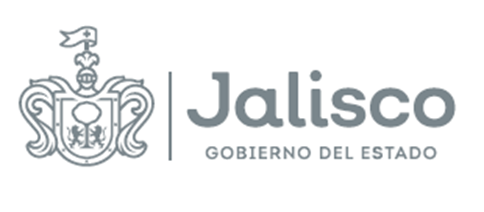 Organismo Público Descentralizado Servicios de Salud Jalisco Fallo“ADQUISICIÓN DE EQUIPAMIENTO MÉDICO Y HERRAMIENTAS MENORES PARA LOS PROGRAMAS MÉDICO DE BARRIO Y PATIO LIMPIO DEL O.P.D. SERVICIOS DE SALUD JALISCO”.En la ciudad de Guadalajara, Jalisco, siendo el día  a las 15:30 horas de conformidad a lo establecido en el artículo 69, de la Ley de Compras Gubernamentales, Enajenaciones y Contratación de Servicios del Estado de Jalisco y sus Municipios, los servidores públicos designados por el ORGANISMO, se reunieron para emitir el FALLO del procedimiento relativo a la Licitación Pública Local  para la “ADQUISICIÓN DE EQUIPAMIENTO MÉDICO Y HERRAMIENTAS MENORES PARA LOS PROGRAMAS MÉDICO DE BARRIO Y PATIO LIMPIO DEL O.P.D. SERVICIOS DE SALUD JALISCO”. En términos del artículo 55 fracción Il de la Ley de Compras Gubernamentales, Enajenaciones y Contratación de Servicios del Estado de Jalisco y sus Municipios y estando legalmente constituidos los respectivos representantes de la unidad centralizada para resolver y emitir este FALLO, de conformidad con lo establecido en el punto 9 de las BASES que rigen este proceso licitatorio;RESULTANDO:Primero.Con fecha del 30 de noviembre de 2021, se llevó a cabo la publicación de la convocatoria para las personas físicas y jurídicas interesadas en participar en la licitación citada en el preámbulo del presente documento en el portal de internet https://info.jalisco.gob.mx, cumpliéndose con lo establecido en el calendario de actividades de las Bases que rigen el presente proceso licitatorio, y a lo establecido en los artículos 35 fracción X, 59 y 60 de la Ley de Compras Gubernamentales Enajenaciones y Contratación de Servicios del Estado de Jalisco y sus Municipios; artículo 62 de su Reglamento; así como del artículo 15 de la Ley de Austeridad y Ahorro del Estado de Jalisco y sus Municipios.Segundo.Con fecha del 06 de diciembre de 2021, de conformidad con los artículos 62, numeral 4 y 63 de la Ley de Compras Gubernamentales Enajenaciones y Contratación de Servicios del Estado de Jalisco y sus Municipios; 63, 65 y 66, del Reglamento de la Ley antes citada y conforme al procedimiento establecido en el punto 5 de las BASES que rigen el presente Proceso Licitatorio, se llevó a cabo la Junta Aclaratoria, en donde no se presentaron aclaraciones por parte de la convocante; y por otra parte, no se recibieron preguntas al correo electrónico pedro.lopez@jalisco.gob.mx hasta el horario establecido dentro del calendario de actividades, tal y como consta en el acta que se levantó para tal propósito.Tercero.Con fecha del 10 de diciembre de 2021 se llevó a cabo el acto de presentación y apertura de proposiciones, de conformidad a lo dispuesto en los ordinales 65 de la Ley de Compras Gubernamentales Enajenaciones y Contratación de Servicios del Estado de Jalisco y sus Municipios y 67 y 68 de su Reglamento, y al procedimiento establecido en el punto 9 de las Bases que rigen el Proceso Licitatorio y, para este acto comparecieron los siguientes participantes:FAYX MEDICA PERFORMANCE S.A. DE C.V.ROBERTO CARLOS RAMIREZCONSIDERANDO:             Primero. Competencia.El representante de la unidad centralizada de compras, es legalmente competente para resolver la adjudicación conforme al artículo, 72 fracción V inciso c) de la  Ley de Compras Gubernamentales, Enajenaciones y Contratación de Servicios del Estado de Jalisco y sus Municipios; así como el punto 9.2 y 16 de las Bases de la Licitación Pública Local LSCC-025-2021 sin que para el acto medie error, dolo, violencia o vicio de consentimiento y por tratarse de un acto lícito y de posible realización, en términos de los artículos 5, 12, 13, 14 y 55 de la Ley del Procedimiento Administrativo del Estado de Jalisco.Segundo. Evaluación que determina las proposiciones a desechar y las proposiciones solventes.Con fundamento en los artículos 66, 67 numeral 1 fracción II, 69 numeral 1, de la Ley Compras Gubernamentales, Enajenaciones y Contratación de Servicios del Estado de Jalisco y sus Municipios y artículo 69 de su Reglamento, artículo 3, fracciones VI y X de las Normas Políticas y Lineamientos de Adquisiciones, Arrendamientos y Servicios de la Entidad Paraestatal Organismo Público Descentralizado Servicios de Salud Jalisco; cumpliendo con el punto 9,  y  las especificaciones técnicas requeridas en el ANEXO 1. CARTA DE REQUERIMIENTOS TÉCNICOS, de las bases de la Licitación Pública Local LSCC-025-2021 para la “ADQUISICIÓN DE EQUIPAMIENTO MÉDICO Y HERRAMIENTAS MENORES PARA LOS PROGRAMAS MÉDICO DE BARRIO Y PATIO LIMPIO DEL O.P.D. SERVICIOS DE SALUD JALISCO”. La Dirección de Prevención y Promoción de la salud del Organismo Público Descentralizado de Servicios de Salud Jalisco, al ser el ÁREA REQUIRENTE, reviste la calidad de área evaluadora, quedando a su cargo la evaluación técnica del servicio, ocupándose de verificar que las proposiciones cumplieran con los aspectos técnicos y los requisitos solicitados en las multicitadas bases.A continuación, se presenta los resultados particulares de los dictámenes emitidos por parte del área requirente de las propuestas evaluadas, conforme a los documentos que obran en el expediente que se ha formado de acuerdo con el presente proceso licitatorio mismos que arrojan los siguientes resultados:PARTICIPANTE: FAYX MEDICA PERFORMANCE S.A. DE C.V.DICTAMEN TÉCNICO DE LA PROPUESTA PRESENTADA POR EL PARTICIPANTE (DOCUMENTOS).RENGLON 1PROGRAMA: MÉDICO DE BARRIORENGLON 3RENGLON 5RENGLON 10PROGRAMA: PATIO LIMPIOPARTICIPANTE: ROBERTO CARLOS RAMIREZDICTAMEN TÉCNICO DE LA PROPUESTA PRESENTADA POR EL PARTICIPANTE (DOCUMENTOS).RENGLON 1PROGRAMA: MÉDICO DE BARRIORENGLON 3PROGRAMA: MÉDICO DE BARRIORENGLON 5PROGRAMA: MÉDICO DE BARRIORENGLON 10PROGRAMA: PATIO LIMPIOPARTICIPANTE: FAYX MEDICA PERFORMANCE S.A. DE C.V.DICTAMEN ADMINISTRATIVO DE LA PROPUESTA PRESENTADA POR EL PARTICIPANTE (DOCUMENTOS)PARTICIPANTE: ROBERTO CARLOS RAMIREZDICTAMEN ADMINISTRATIVO DE LA PROPUESTA PRESENTADA POR EL PARTICIPANTE (DOCUMENTOS)Derivado de los DICTÁMENES TÉCNICOS de la documentación presentada por los participantes en su propuesta se concluye lo siguiente: El ÁREA REQUIRENTE realizo la revisión cuantitativa y cualitativa de la información presentada en la propuesta técnica recibida por el PARTICIPANTE: FAYX MEDICA PERFORMANCE S.A. DE C.V. determinando el siguiente resultado: la propuesta presentada en virtud CUMPLE con cada uno de los aspectos técnicos solicitados en las presentes BASES. EL PARTICIPANTE: FAYX MEDICA PERFORMANCE S.A. DE C.V. No cotizo por los renglones 2,4,6,7,8,9.De la misma manera el ÁREA REQUIRENTE realizó la revisión cuantitativa y cualitativa de la información presentada en la propuesta técnica recibida por el PARTICIPANTE: ROBERTO CARLOS RAMIREZ determinando el siguiente resultado: la propuesta presentada en virtud CUMPLE con cada uno de los aspectos técnicos solicitados en las presentes BASES. EL PARTICIPANTE: ROBERTO CARLOS RAMIREZ No cotizo por los renglones 2,4,6,7,8,9.Derivado de los DICTÁMENES LEGALES ADMINISTRATIVOS de la documentación presentada por los participantes en su propuesta se concluye lo siguiente: La persona designada por la Unidad Centralizada de Compras del ORGANISMO PUBLICO DESCENTRALIZADO realizo la revisión cuantitativa y cualitativa de la información presentada en los ASPECTOS ADMINISTRATIVOS, recibida por el PARTICIPANTE: FAYX MEDICA PERFORMANCE S.A. DE C.V. determinando el siguiente resultado: la propuesta presentada en virtud CUMPLE con cada uno de los aspectos administrativos legales solicitados en el punto 9.1 de las presentes BASES.La persona designada por la Unidad Centralizada de Compras del ORGANISMO PUBLICO DESCENTRALIZADO realizo la revisión cuantitativa y cualitativa de la información presentada en los aspectos administrativos legales, recibida por el PARTICIPANTE: ROBERTO CARLOS RAMIREZ determinando el siguiente resultado: Se DESECHA la propuesta presentada en virtud de que NO CUMPLE, ya que no presenta la documentación solicitada en el numeral 1 y numeral 3 ,incisos A) B) C) Y D) del anexo 5, además no presenta la documentación en el anexo 8,anexo 9 y anexo 10 del apartado 9.1 “PRESENTACIÓN Y APERTURA DE PROPUESTAS TÉCNICAS Y ECONOMICAS” de las BASES de la convocatoria” de la presente licitación, lo anterior con fundamento en el inciso e) del numeral 12. DESECHAMIENTO DE PROPUESTAS DE LOS PARTICIPANTES de las presentes BASES de la convocatoria.Tercero. Relación del PARTICIPANTE cuya PROPOSICION resulto solvente.En términos del artículo 69 numeral 1 fracción II de la Ley de Compras Gubernamentales, Enajenaciones y Contratación de Servicios del Estado de Jalisco y sus Municipios, se presenta a continuación las proposiciones que resultaron solventes, omitiendo para tal efecto hacer una descripción general de dichas proposiciones, por constar en la proposición segunda de este documento.FAYX MEDICA PERFORMANCE S.A. DE C.V.Con fundamento en los artículos 67 y 69 numeral 1 de la Ley de Compras Gubernamentales, Enajenaciones y Contratación de Servicios del Estado de Jalisco y sus Municipios, así como el diverso 69 de su Reglamento, conforme al punto 9.1 de las BASES de la Licitación Pública Local LSCC-025-2021 “ADQUISICIÓN DE EQUIPAMIENTO MÉDICO Y HERRAMIENTAS MENORES PARA LOS PROGRAMAS MÉDICO DE BARRIO Y PATIO LIMPIO DEL O.P.D. SERVICIOS DE SALUD JALISCO”. Se procede a analizar las Proposiciones solventes presentadas, aquellas que aseguren al Estado las mejores condiciones disponibles en cuanto a precio, calidad, financiamiento, oportunidad y demás circunstancias pertinentes.En ese sentido, conforme a lo que se establece en el numeral  9.2 de las BASES de Licitación Pública Local LSCC-025-2021, se elabora el cuadro comparativo del precio ofertado, contra el precio promedio puesto en el estudio de mercado haciendo comparativa de la PROPUESTA del PARTICIPANTE que resultó apta  en cuanto a la documentación técnica entregada, con la finalidad de adjudicar el CONTRATO al PARTICIPANTE toda vez que presente el precio más bajo en igualdad de condiciones, la empresa; FAYX MEDICA PERFORMANCE S.A. DE C.V. reúne todos los requerimientos del punto 9.1 de las BASES de la Licitación Pública Local LSCC-025-2021, éste hecho aislado, no es determinante por sí solo para fallar a su favor el otorgamiento del CONTRATO respectivo, sino que además es necesario que se acredite que el precio ofertado sea aceptable y conveniente, que no rebase el presupuesto en generalDe acuerdo con el análisis comparativo del precio ofertado contra el precio derivado del estudio de mercado, por parte de los PARTICIPANTES se determina lo siguiente: Del análisis económico se deduce que la propuesta económica del PARTICIPANTE: FAYX MEDICA PERFORMANCE S.A. DE C.V. resulta ser conveniente para los RENGLONES 1,3,5, y 10. objeto de la presente licitación, además cumpliendo con los parámetros y límites presupuestales señalados por la CONVOCANTE.Por lo anteriormente expuesto y fundado, conforme a los artículos 23, 24 fracciones VI y VII, 30 fracciones V y VI, 49, 66, y 67 de la Ley de Compras Gubernamentales, Enajenaciones y Contratación de Servicios del Estado de Jalisco y sus Municipios; artículo 69 de su REGLAMENTO; artículo 3 Fracción IX, 25 Fracción II de las Normas, Políticas y Lineamientos de Adquisiciones, Arrendamientos y Servicios de la Entidad Paraestatal Organismo Público Descentralizado Servicios de Salud Jalisco; 5, 8, 9,  fracción I Inciso c, y 12 de la Ley del Procedimiento Administrativo del Estado de Jalisco; esta Unidad Centralizada de Compras del Organismo Público Descentralizado Servicios de Salud Jalisco, resuelve las siguientes:PROPOSICIONES:PRIMERO.De conformidad con lo señalado por el artículo 67 de la Ley de Compras Gubernamentales, Enajenaciones y Contratación de Servicios del Estado de Jalisco y sus Municipios, se le ADJUDICA EL CONTRATO al PROVEEDOR: FAYX MEDICA PERFORMANCE S.A. DE C.V. para los RENGLONES 1,3,5, y 10, de la presente licitación “ADQUISICIÓN DE EQUIPAMIENTO MÉDICO Y HERRAMIENTAS MENORES PARA LOS PROGRAMAS MÉDICO DE BARRIO Y PATIO LIMPIO DEL O.P.D. SERVICIOS DE SALUD JALISCO”. Se le adjudica a el PROVEEDOR: FAYX MEDICA PERFORMANCE S.A. DE C.V. UN MONTO TOTAL de $ 122,289.52 (CIENTO VEINTIDOS MIL DOCIENTOS OCHENTA Y NUEVE PESOS CON 52/100 M.N.) con el impuesto al valor agregado incluido, lo anterior por presentar completa y correctamente los documentos consistentes en los requisitos financieros, contables, seguridad social, documentación administrativa y las especificaciones técnicas derivadas del ANEXO 1. CARTA DE REQUERIMIENTOS TÉCNICOS y ANEXO 2. PROPUESTA TÉCNICA, además resulta tener el precio conveniente cumpliendo con los términos, parámetros y límites presupuestales autorizados para este PROCEDIMIENTO DE ADQUISICIÓN, considerando las asignaciones presupuestales SP01845 y SP02524 autorizados para la Licitación Pública Local LSCC-025-2021 para la “ADQUISICIÓN DE EQUIPAMIENTO MÉDICO Y HERRAMIENTAS MENORES PARA LOS PROGRAMAS MÉDICO DE BARRIO Y PATIO LIMPIO DEL O.P.D. SERVICIOS DE SALUD JALISCO”.  lo anterior, por tratarse del participante cuya oferta resulto solvente, de seguridad social, documentación legal, y con las especificaciones técnicas derivadas del ANEXO 1. CARTA DE REQUERIMIENTOS TÉCNICOS, y ECONÓMICOS establecidos en la convocatoria de licitación y además brinda el precio más conveniente; conforme a los siguientes precios:PROVEEDOR: FAYX MEDICA PERFORMANCE S.A. DE C.V.Segundo. En cumplimiento al numeral 17 de las BASES de la LICITACIÓN y al artículo 69 numeral 5 de la Ley de Compras Gubernamentales, Enajenaciones y Contratación de Servicios del Estado de Jalisco y sus Municipios, 19, fracción I de la Ley del Procedimiento Administrativo del Estado de Jalisco, se establece que el PROVEEDOR: FAYX MEDICA PERFORMANCE S.A. DE C.V. tendrá que comparecer a la Dirección Jurídica del ORGANISMO para la firma del CONTRATO, en un plazo de 05 días hábiles posteriores a la emisión y publicación del FALLO.Así mismo, será requisito indispensable que el PROVEEDOR: FAYX MEDICA PERFORMANCE S.A. DE C.V. acredite su registro, vigencia y actualización ante el Registro Estatal Único de Proveedores y Contratistas del Estado de Jalisco, en términos de los artículos 17 de la Ley de Compras Gubernamentales, Enajenaciones y Contratación de Servicios del Estado de Jalisco y sus Municipios, 27 y 38 del REGLAMENTO de la citada LEY.La adquisición de los bienes será supervisada por el ÁREA REQUIRENTE quien verificará, vigilará, supervisará y dará seguimiento al cumplimiento de las obligaciones contraídas de este PROCEDIMIENTO DE ADQUISICION.Tercero. Apercíbase a el PROVEEDOR: FAYX MEDICA PERFORMANCE S.A. DE C.V. que en caso de incumplimiento del CONTRATO que se celebre a su favor, se harán efectivas las sanciones establecidas en el numeral 21 de las BASES de la Licitación Pública Local LSCC-025-2021, para la “ADQUISICIÓN DE EQUIPAMIENTO MÉDICO Y HERRAMIENTAS MENORES PARA LOS PROGRAMAS MÉDICO DE BARRIO Y PATIO LIMPIO DEL O.P.D. SERVICIOS DE SALUD JALISCO”. Así como las previstas por la Ley de Compras Gubernamentales, Enajenaciones y Contratación de Servicios del Estado de Jalisco y sus Municipios. Cuarto. Notifíquese a el PROVEEDOR: FAYX MEDICA PERFORMANCE S.A. DE C.V.  para que, en un término de 03 días hábiles posteriores a la Emisión y Publicación de la presente Acta, entregue la garantía de cumplimiento, de conformidad con lo señalado en el numeral 20 de las BASES, que rigen el presente PROCEDIMIENTO DE ADQUISICIÓN.Quinto. El CONTRATO por celebrarse con el PROVEEDOR tendrá una vigencia a partir de la fecha de emisión, notificación y publicación del FALLO y hasta el 31 de diciembre del 2021, de acuerdo con el punto 18. VIGENCIA DEL CONTRATO de las BASES. Lo anterior de conformidad con el artículo 83 de la Ley de Compras Gubernamentales, Enajenaciones y Contratación de Servicios del Estado de Jalisco y sus Municipios, y el artículo 104 del REGLAMENTO de la citada LEY.Sexto. El PROVEEDOR: FAYX MEDICA PERFORMANCE S.A. DE C.V.  de conformidad con lo señalado en el numeral 7.2 DECLARACIÓN DE APORTACIÓN CINCO AL MILLAR PARA EL FONDO IMPULSO JALISCO de las BASES, manifestó que NO es su voluntad el realizar la aportación.Séptimo. Notifíquese la presente resolución a el PROVEEDOR en los términos establecidos en el numeral 15 de las BASES y que rigen el presente PROCESO DE ADQUISICIÓN de conformidad con el artículo 69 numeral 4 de la Ley de Compras Gubernamentales, Enajenaciones y Contratación de Servicios del Estado de Jalisco y sus Municipios y el Artículo 73 del REGLAMENTO de la citada LEY.Octavo. Los RENGLONES 2,4,6,7,8,9, se declaran DESIERTOS en virtud de que los PARTICIPANTES no presentaron propuestas técnicas y económicas, de conformidad con el artículo 71, numeral 2 de la Ley de Compras Gubernamentales, Enajenaciones y Contratación de Servicios del Estado de Jalisco y sus Municipios, y el punto 14 inciso a) de las BASES.Cúmplase. Así lo resolvió la Unidad Centralizada de Compras del Organismo Público Descentralizado Servicios de Salud Jalisco, con fundamento con el 67 de la Ley de Compras Gubernamentales, Enajenaciones y Contratación de Servicios del Estado de Jalisco y sus Municipios, con la presencia de sus integrantes, que firman al calce, y al margen de esta RESOLUCIÓN, con base al dictamen técnico, efectuado por el Dr. Carlos Armando Ruiz Esparza Macias Director De Prevención y Promoción de La Salud del Organismo Público Descentralizado Servicios de Salud Jalisco al ser el  ÁREA REQUIRENTE, así como los dictámenes administrativos y económicos por parte del personal responsable de la unidad centralizada de compras del O.P.D. Servicios de Salud Jalisco.De acuerdo con lo anterior, publíquese la presente resolución en el Portal de internet https://info.jalisco.gob.mx, protegiendo en todo momento la información pública, confidencial y/o reservada conforme a lo establecido en la Ley de la Materia.Con lo anterior para los efectos legales y administrativos a que haya lugar, se da por terminada la presente acta el mismo día que dio inicio, a las 15:39 horas, firmando de conformidad los que en ella intervinieron para dejar constancia. CONSTE.____________________________________Dr. Carlos Armando Ruiz Esparza MaciasDirector De Prevención y Promoción de La Salud del Organismo Público Descentralizado Servicios de Salud JaliscoAREA REQUIRENTEAVISO DE PRIVACIDAD CORTO PARA EL TRATAMIENTO DE DATOS PERSONALES RECABADOS POR EL OPD SERVICIOS DE SALUD JALISCO Y COMITÉ DE ADQUISICIONES DEL OPD SERVICIOS DE SALUD JALISCO, con domicilio en la Calle Dr. Baeza Alzaga número 107, en la Colonia centro de la Ciudad de Guadalajara, Jalisco, de conformidad con lo señalado en el artículo 22 de la Ley de Datos Personales en Posesión de Sujetos Obligados del Estado de Jalisco y sus Municipios, por medio del cual se le da a conocer la existencia y características principales del tratamiento al que será sometido los datos personales en posesión de estos responsables. Los datos personales que se recaban serán utilizados única y exclusivamente para conocer la identidad de la persona que comparece a los procesos de contratación respectivos y para contar con datos específicos de localización para la formalización de las adquisiciones que se realizan.Pudiendo consultar el Aviso de Privacidad Integral de la secretaria de Salud y Organismo Público Descentralizado Servicios de Salud Jalisco, en la siguiente liga: http//ssj.jalisco.gob.mx/transparenciaFin del Acta. ------------------------------------------------------------------------------------------------------------------------------------------------------------------------------------------------RENGLONPARTIDADESCRIPCIÓNCANT.UNIDAD DE MEDIDA 153101ESFIGMOMANÓMETRO ANEROIDE PORTÁTIL6PIEZADESCRIPCIÓN Y/O CARACTERISTICASDESCRIPCIÓN Y/O CARACTERISTICASDESCRIPCIÓN Y/O CARACTERISTICASDESCRIPCIÓN Y/O CARACTERISTICASDESCRIPCIÓN Y/O CARACTERISTICASconsta de los siguientes elementos:
1. caratula con escala graduada de 0 a 300 mmhg
2. brazaletes reusables para pediátrico, adulto y obeso.
3. perilla de insuflación con válvula de desinflado libre de látex.
4. sistema de seguridad que impida la fuga de aire.
5. tubos o mangueras libres de látex.consta de los siguientes elementos:
1. caratula con escala graduada de 0 a 300 mmhg
2. brazaletes reusables para pediátrico, adulto y obeso.
3. perilla de insuflación con válvula de desinflado libre de látex.
4. sistema de seguridad que impida la fuga de aire.
5. tubos o mangueras libres de látex.consta de los siguientes elementos:
1. caratula con escala graduada de 0 a 300 mmhg
2. brazaletes reusables para pediátrico, adulto y obeso.
3. perilla de insuflación con válvula de desinflado libre de látex.
4. sistema de seguridad que impida la fuga de aire.
5. tubos o mangueras libres de látex.consta de los siguientes elementos:
1. caratula con escala graduada de 0 a 300 mmhg
2. brazaletes reusables para pediátrico, adulto y obeso.
3. perilla de insuflación con válvula de desinflado libre de látex.
4. sistema de seguridad que impida la fuga de aire.
5. tubos o mangueras libres de látex.consta de los siguientes elementos:
1. caratula con escala graduada de 0 a 300 mmhg
2. brazaletes reusables para pediátrico, adulto y obeso.
3. perilla de insuflación con válvula de desinflado libre de látex.
4. sistema de seguridad que impida la fuga de aire.
5. tubos o mangueras libres de látex.Esfigmomanómetro WelchAllyn, portatil.                                                     1. Caratula con escala graduada que cuenta con un diseño exclusivo de montaje en brazalete FlexiPort que es compacto y liviano para facilitar su uso. 2. Paquete múltiple de manómetros con brazaletes para adulto grande, adulto, adulto pequeño y pediátrico.  3. Perilla de insuflación con válvula de desinflado libre de látex, 4. Sistema de insuflación superior, 5. Tubos libres de látex. Esfigmomanómetro WelchAllyn, portatil.                                                     1. Caratula con escala graduada que cuenta con un diseño exclusivo de montaje en brazalete FlexiPort que es compacto y liviano para facilitar su uso. 2. Paquete múltiple de manómetros con brazaletes para adulto grande, adulto, adulto pequeño y pediátrico.  3. Perilla de insuflación con válvula de desinflado libre de látex, 4. Sistema de insuflación superior, 5. Tubos libres de látex. Esfigmomanómetro WelchAllyn, portatil.                                                     1. Caratula con escala graduada que cuenta con un diseño exclusivo de montaje en brazalete FlexiPort que es compacto y liviano para facilitar su uso. 2. Paquete múltiple de manómetros con brazaletes para adulto grande, adulto, adulto pequeño y pediátrico.  3. Perilla de insuflación con válvula de desinflado libre de látex, 4. Sistema de insuflación superior, 5. Tubos libres de látex. Esfigmomanómetro WelchAllyn, portatil.                                                     1. Caratula con escala graduada que cuenta con un diseño exclusivo de montaje en brazalete FlexiPort que es compacto y liviano para facilitar su uso. 2. Paquete múltiple de manómetros con brazaletes para adulto grande, adulto, adulto pequeño y pediátrico.  3. Perilla de insuflación con válvula de desinflado libre de látex, 4. Sistema de insuflación superior, 5. Tubos libres de látex. Esfigmomanómetro WelchAllyn, portatil.                                                     1. Caratula con escala graduada que cuenta con un diseño exclusivo de montaje en brazalete FlexiPort que es compacto y liviano para facilitar su uso. 2. Paquete múltiple de manómetros con brazaletes para adulto grande, adulto, adulto pequeño y pediátrico.  3. Perilla de insuflación con válvula de desinflado libre de látex, 4. Sistema de insuflación superior, 5. Tubos libres de látex. PARA EL RENGLON 1, CUMPLE CON LO ESTABLECIDO EN EL ANEXO 1. CARTA DE REQUERIMIENTOS TÉCNICOS PARA EL RENGLON 1, CUMPLE CON LO ESTABLECIDO EN EL ANEXO 1. CARTA DE REQUERIMIENTOS TÉCNICOS PARA EL RENGLON 1, CUMPLE CON LO ESTABLECIDO EN EL ANEXO 1. CARTA DE REQUERIMIENTOS TÉCNICOS PARA EL RENGLON 1, CUMPLE CON LO ESTABLECIDO EN EL ANEXO 1. CARTA DE REQUERIMIENTOS TÉCNICOS PARA EL RENGLON 1, CUMPLE CON LO ESTABLECIDO EN EL ANEXO 1. CARTA DE REQUERIMIENTOS TÉCNICOS RENGLONPARTIDADESCRIPCIÓNCANT.UNIDAD DE MEDIDA 353101ESTETOSCOPIO DOBLE CAPSULA7PIEZADESCRIPCIÓN Y/O CARACTERISTICASDESCRIPCIÓN Y/O CARACTERISTICASDESCRIPCIÓN Y/O CARACTERISTICASDESCRIPCIÓN Y/O CARACTERISTICASDESCRIPCIÓN Y/O CARACTERISTICASconsta los siguientes elementos:
1.arco y auriculares de acero inoxidable o bronce cromado o titanio 
1.1ergonomico y diseñado para ajustarse al oido del usuario 
2.olivas flexibles fabricadas de silicon de goma plasticogrado medico, lavables.
3.un tubo flexiblecon un largo de 50 cm como minimo
4.capsula doble para auscultación fabricada en acero inoxidable o bronce cromado o titanio 
4.1 con vastago o conector cronico para adaptarse al tubo.
4.2con valvula selectora o sistema de rotación o giro para el cambio de capsula 
5.capsula para membrana del rango de 4.5 a 5cm de diametro.
5.1. membrana o diafragma acustica fabricada de un material de fibra de nylon o fibra de vidrio o plastico
5.2. anillo de goma, silicon o plastico grado medico con rosca
6. capsula pequeña dentro del rango de 3 a 3,5 cm de diametro 
6.1con anillo de goma, silicon o plastico grado medico.consta los siguientes elementos:
1.arco y auriculares de acero inoxidable o bronce cromado o titanio 
1.1ergonomico y diseñado para ajustarse al oido del usuario 
2.olivas flexibles fabricadas de silicon de goma plasticogrado medico, lavables.
3.un tubo flexiblecon un largo de 50 cm como minimo
4.capsula doble para auscultación fabricada en acero inoxidable o bronce cromado o titanio 
4.1 con vastago o conector cronico para adaptarse al tubo.
4.2con valvula selectora o sistema de rotación o giro para el cambio de capsula 
5.capsula para membrana del rango de 4.5 a 5cm de diametro.
5.1. membrana o diafragma acustica fabricada de un material de fibra de nylon o fibra de vidrio o plastico
5.2. anillo de goma, silicon o plastico grado medico con rosca
6. capsula pequeña dentro del rango de 3 a 3,5 cm de diametro 
6.1con anillo de goma, silicon o plastico grado medico.consta los siguientes elementos:
1.arco y auriculares de acero inoxidable o bronce cromado o titanio 
1.1ergonomico y diseñado para ajustarse al oido del usuario 
2.olivas flexibles fabricadas de silicon de goma plasticogrado medico, lavables.
3.un tubo flexiblecon un largo de 50 cm como minimo
4.capsula doble para auscultación fabricada en acero inoxidable o bronce cromado o titanio 
4.1 con vastago o conector cronico para adaptarse al tubo.
4.2con valvula selectora o sistema de rotación o giro para el cambio de capsula 
5.capsula para membrana del rango de 4.5 a 5cm de diametro.
5.1. membrana o diafragma acustica fabricada de un material de fibra de nylon o fibra de vidrio o plastico
5.2. anillo de goma, silicon o plastico grado medico con rosca
6. capsula pequeña dentro del rango de 3 a 3,5 cm de diametro 
6.1con anillo de goma, silicon o plastico grado medico.consta los siguientes elementos:
1.arco y auriculares de acero inoxidable o bronce cromado o titanio 
1.1ergonomico y diseñado para ajustarse al oido del usuario 
2.olivas flexibles fabricadas de silicon de goma plasticogrado medico, lavables.
3.un tubo flexiblecon un largo de 50 cm como minimo
4.capsula doble para auscultación fabricada en acero inoxidable o bronce cromado o titanio 
4.1 con vastago o conector cronico para adaptarse al tubo.
4.2con valvula selectora o sistema de rotación o giro para el cambio de capsula 
5.capsula para membrana del rango de 4.5 a 5cm de diametro.
5.1. membrana o diafragma acustica fabricada de un material de fibra de nylon o fibra de vidrio o plastico
5.2. anillo de goma, silicon o plastico grado medico con rosca
6. capsula pequeña dentro del rango de 3 a 3,5 cm de diametro 
6.1con anillo de goma, silicon o plastico grado medico.consta los siguientes elementos:
1.arco y auriculares de acero inoxidable o bronce cromado o titanio 
1.1ergonomico y diseñado para ajustarse al oido del usuario 
2.olivas flexibles fabricadas de silicon de goma plasticogrado medico, lavables.
3.un tubo flexiblecon un largo de 50 cm como minimo
4.capsula doble para auscultación fabricada en acero inoxidable o bronce cromado o titanio 
4.1 con vastago o conector cronico para adaptarse al tubo.
4.2con valvula selectora o sistema de rotación o giro para el cambio de capsula 
5.capsula para membrana del rango de 4.5 a 5cm de diametro.
5.1. membrana o diafragma acustica fabricada de un material de fibra de nylon o fibra de vidrio o plastico
5.2. anillo de goma, silicon o plastico grado medico con rosca
6. capsula pequeña dentro del rango de 3 a 3,5 cm de diametro 
6.1con anillo de goma, silicon o plastico grado medico.Estetoscopio Welch Allyn.              1. Material de pieza pectoral de bronce, 1.1 Binaural ajustable al oído, 2. Olivas suabes/duras de silicón de goma, lavables., 3. Con longitud total de 710mm en su tuvo flexible. 4. Capsula doble para auscultación de bronce. 4.1 Con vástago o conector crónico para adaptación al tubo. 4.2 sistema de rotación, 5. diámetro de membrana48.3mm, 5.1 Diafragma fabricada de policarbonato., 6. Capsula pequeña, diámetro de campana 20.3mm de diámetro. Estetoscopio Welch Allyn.              1. Material de pieza pectoral de bronce, 1.1 Binaural ajustable al oído, 2. Olivas suabes/duras de silicón de goma, lavables., 3. Con longitud total de 710mm en su tuvo flexible. 4. Capsula doble para auscultación de bronce. 4.1 Con vástago o conector crónico para adaptación al tubo. 4.2 sistema de rotación, 5. diámetro de membrana48.3mm, 5.1 Diafragma fabricada de policarbonato., 6. Capsula pequeña, diámetro de campana 20.3mm de diámetro. Estetoscopio Welch Allyn.              1. Material de pieza pectoral de bronce, 1.1 Binaural ajustable al oído, 2. Olivas suabes/duras de silicón de goma, lavables., 3. Con longitud total de 710mm en su tuvo flexible. 4. Capsula doble para auscultación de bronce. 4.1 Con vástago o conector crónico para adaptación al tubo. 4.2 sistema de rotación, 5. diámetro de membrana48.3mm, 5.1 Diafragma fabricada de policarbonato., 6. Capsula pequeña, diámetro de campana 20.3mm de diámetro. Estetoscopio Welch Allyn.              1. Material de pieza pectoral de bronce, 1.1 Binaural ajustable al oído, 2. Olivas suabes/duras de silicón de goma, lavables., 3. Con longitud total de 710mm en su tuvo flexible. 4. Capsula doble para auscultación de bronce. 4.1 Con vástago o conector crónico para adaptación al tubo. 4.2 sistema de rotación, 5. diámetro de membrana48.3mm, 5.1 Diafragma fabricada de policarbonato., 6. Capsula pequeña, diámetro de campana 20.3mm de diámetro. Estetoscopio Welch Allyn.              1. Material de pieza pectoral de bronce, 1.1 Binaural ajustable al oído, 2. Olivas suabes/duras de silicón de goma, lavables., 3. Con longitud total de 710mm en su tuvo flexible. 4. Capsula doble para auscultación de bronce. 4.1 Con vástago o conector crónico para adaptación al tubo. 4.2 sistema de rotación, 5. diámetro de membrana48.3mm, 5.1 Diafragma fabricada de policarbonato., 6. Capsula pequeña, diámetro de campana 20.3mm de diámetro. PARA EL RENGLON 3, CUMPLE CON LO ESTABLECIDO EN EL ANEXO 1. CARTA DE REQUERIMIENTOS TÉCNICOS PARA EL RENGLON 3, CUMPLE CON LO ESTABLECIDO EN EL ANEXO 1. CARTA DE REQUERIMIENTOS TÉCNICOS PARA EL RENGLON 3, CUMPLE CON LO ESTABLECIDO EN EL ANEXO 1. CARTA DE REQUERIMIENTOS TÉCNICOS PARA EL RENGLON 3, CUMPLE CON LO ESTABLECIDO EN EL ANEXO 1. CARTA DE REQUERIMIENTOS TÉCNICOS PARA EL RENGLON 3, CUMPLE CON LO ESTABLECIDO EN EL ANEXO 1. CARTA DE REQUERIMIENTOS TÉCNICOS RENGLONPARTIDADESCRIPCIÓNCANT.UNIDAD DE MEDIDA 553101ESTUCHE DE DIAGNOSTICO5PIEZADESCRIPCIÓN Y/O CARACTERISTICASDESCRIPCIÓN Y/O CARACTERISTICASDESCRIPCIÓN Y/O CARACTERISTICASDESCRIPCIÓN Y/O CARACTERISTICASDESCRIPCIÓN Y/O CARACTERISTICASCONSTA DE LOS SIGUIENTES ELEMENTOS:
1. OTOSCOPIO CON FIBRA OPTICA CON ILUMINACION CON LAMPARA DE LUZ XENON O HALOGENA DE 3.5 VOLTS
1.1 SISTEMA DE SELLADO O HERMETICOPARA PRUEBAS NEUMATICAS
1.2 ESPECULOS REUSABLES EN DIFERENTES TAMAÑOS 
2. OFTALMOSCOPIO CON ILUMINACION POR MEDIO DE LAMPARA DE LUZ DE XENON O HALOGENA DE 3.5 VOLTS
2.1 CON AL MENOS 5 APERTURAS Y LENTES DENTRO DEL RANGO DE -15 O MAYOR A +30 DIPOTRIAS O MAYOR.
3. MANGO METALICO DE ACABADO RUGOSO O ESTRIADO RECARGABLE DIRECTO A LA CORRIENTE Y PARA USO CON BATERIAS ALCALINAS TAMAÑO O TIPO “C”
4. CONTROL DE INTENSIAD DE LUZ.
5. ACOPLAMIENTO DE OTOSCOPIO Y OFTALMOSCOPIO AL MANGO CON SISTEMA MECANICO DE GIRO 
6. CON ESTUCHE RIGIDO PARA GUARDAR LOS ACCESORIOS.
DESCRIPCION 
CANT 1 JUEGO DE BATERIAS RECARGABLES SEGÚN EQUIPO
CANT 1 CARGADOR DE BATERIAS CONSTA DE LOS SIGUIENTES ELEMENTOS:
1. OTOSCOPIO CON FIBRA OPTICA CON ILUMINACION CON LAMPARA DE LUZ XENON O HALOGENA DE 3.5 VOLTS
1.1 SISTEMA DE SELLADO O HERMETICOPARA PRUEBAS NEUMATICAS
1.2 ESPECULOS REUSABLES EN DIFERENTES TAMAÑOS 
2. OFTALMOSCOPIO CON ILUMINACION POR MEDIO DE LAMPARA DE LUZ DE XENON O HALOGENA DE 3.5 VOLTS
2.1 CON AL MENOS 5 APERTURAS Y LENTES DENTRO DEL RANGO DE -15 O MAYOR A +30 DIPOTRIAS O MAYOR.
3. MANGO METALICO DE ACABADO RUGOSO O ESTRIADO RECARGABLE DIRECTO A LA CORRIENTE Y PARA USO CON BATERIAS ALCALINAS TAMAÑO O TIPO “C”
4. CONTROL DE INTENSIAD DE LUZ.
5. ACOPLAMIENTO DE OTOSCOPIO Y OFTALMOSCOPIO AL MANGO CON SISTEMA MECANICO DE GIRO 
6. CON ESTUCHE RIGIDO PARA GUARDAR LOS ACCESORIOS.
DESCRIPCION 
CANT 1 JUEGO DE BATERIAS RECARGABLES SEGÚN EQUIPO
CANT 1 CARGADOR DE BATERIAS CONSTA DE LOS SIGUIENTES ELEMENTOS:
1. OTOSCOPIO CON FIBRA OPTICA CON ILUMINACION CON LAMPARA DE LUZ XENON O HALOGENA DE 3.5 VOLTS
1.1 SISTEMA DE SELLADO O HERMETICOPARA PRUEBAS NEUMATICAS
1.2 ESPECULOS REUSABLES EN DIFERENTES TAMAÑOS 
2. OFTALMOSCOPIO CON ILUMINACION POR MEDIO DE LAMPARA DE LUZ DE XENON O HALOGENA DE 3.5 VOLTS
2.1 CON AL MENOS 5 APERTURAS Y LENTES DENTRO DEL RANGO DE -15 O MAYOR A +30 DIPOTRIAS O MAYOR.
3. MANGO METALICO DE ACABADO RUGOSO O ESTRIADO RECARGABLE DIRECTO A LA CORRIENTE Y PARA USO CON BATERIAS ALCALINAS TAMAÑO O TIPO “C”
4. CONTROL DE INTENSIAD DE LUZ.
5. ACOPLAMIENTO DE OTOSCOPIO Y OFTALMOSCOPIO AL MANGO CON SISTEMA MECANICO DE GIRO 
6. CON ESTUCHE RIGIDO PARA GUARDAR LOS ACCESORIOS.
DESCRIPCION 
CANT 1 JUEGO DE BATERIAS RECARGABLES SEGÚN EQUIPO
CANT 1 CARGADOR DE BATERIAS CONSTA DE LOS SIGUIENTES ELEMENTOS:
1. OTOSCOPIO CON FIBRA OPTICA CON ILUMINACION CON LAMPARA DE LUZ XENON O HALOGENA DE 3.5 VOLTS
1.1 SISTEMA DE SELLADO O HERMETICOPARA PRUEBAS NEUMATICAS
1.2 ESPECULOS REUSABLES EN DIFERENTES TAMAÑOS 
2. OFTALMOSCOPIO CON ILUMINACION POR MEDIO DE LAMPARA DE LUZ DE XENON O HALOGENA DE 3.5 VOLTS
2.1 CON AL MENOS 5 APERTURAS Y LENTES DENTRO DEL RANGO DE -15 O MAYOR A +30 DIPOTRIAS O MAYOR.
3. MANGO METALICO DE ACABADO RUGOSO O ESTRIADO RECARGABLE DIRECTO A LA CORRIENTE Y PARA USO CON BATERIAS ALCALINAS TAMAÑO O TIPO “C”
4. CONTROL DE INTENSIAD DE LUZ.
5. ACOPLAMIENTO DE OTOSCOPIO Y OFTALMOSCOPIO AL MANGO CON SISTEMA MECANICO DE GIRO 
6. CON ESTUCHE RIGIDO PARA GUARDAR LOS ACCESORIOS.
DESCRIPCION 
CANT 1 JUEGO DE BATERIAS RECARGABLES SEGÚN EQUIPO
CANT 1 CARGADOR DE BATERIAS CONSTA DE LOS SIGUIENTES ELEMENTOS:
1. OTOSCOPIO CON FIBRA OPTICA CON ILUMINACION CON LAMPARA DE LUZ XENON O HALOGENA DE 3.5 VOLTS
1.1 SISTEMA DE SELLADO O HERMETICOPARA PRUEBAS NEUMATICAS
1.2 ESPECULOS REUSABLES EN DIFERENTES TAMAÑOS 
2. OFTALMOSCOPIO CON ILUMINACION POR MEDIO DE LAMPARA DE LUZ DE XENON O HALOGENA DE 3.5 VOLTS
2.1 CON AL MENOS 5 APERTURAS Y LENTES DENTRO DEL RANGO DE -15 O MAYOR A +30 DIPOTRIAS O MAYOR.
3. MANGO METALICO DE ACABADO RUGOSO O ESTRIADO RECARGABLE DIRECTO A LA CORRIENTE Y PARA USO CON BATERIAS ALCALINAS TAMAÑO O TIPO “C”
4. CONTROL DE INTENSIAD DE LUZ.
5. ACOPLAMIENTO DE OTOSCOPIO Y OFTALMOSCOPIO AL MANGO CON SISTEMA MECANICO DE GIRO 
6. CON ESTUCHE RIGIDO PARA GUARDAR LOS ACCESORIOS.
DESCRIPCION 
CANT 1 JUEGO DE BATERIAS RECARGABLES SEGÚN EQUIPO
CANT 1 CARGADOR DE BATERIAS Equipo de Diagnostico WelchAllyn 97150C                                                                                                                                                              1. Otoscopio de Diagnóstico de 3.5v con cuatro espéculos de polipropileno de 2.5, 3, 4 y 5 mm., 1.1 Sistema sellado para otoscopía neumática. 1.2 Espéculos reusables en diferentes tamaños, 2. Bombilla halógena HPX, proporciona un 30% mas de emisión de luz para visualizar el verdadero color del tejido y contar con una iluminación uniforme y duradera.  2.1 6 aperturas para todo uso general y de especialista, 3. Mango de bronce cromado que proporcionan una construcción duradera, con interruptor de seguridad para prevenir la descarga accidental de la batería. Batería de níquel cadmio recargable de larga duración incluida.  4. Control del Reóstato Ajustable; el ajuste de reserva de libre flotación permite el grado óptimo de intensidad y vida útil de la batería. 5. Mango universal que acepta todos los cabezales de instrumentos de 3.5v Welch Allyn. 6. Estuche de cubierta rígida, incluyen insertos moldeados para mantener los instrumentos firmemente en posición y bien protegidos y están hechos de un vinilo negro imitación piel. Equipo de Diagnostico WelchAllyn 97150C                                                                                                                                                              1. Otoscopio de Diagnóstico de 3.5v con cuatro espéculos de polipropileno de 2.5, 3, 4 y 5 mm., 1.1 Sistema sellado para otoscopía neumática. 1.2 Espéculos reusables en diferentes tamaños, 2. Bombilla halógena HPX, proporciona un 30% mas de emisión de luz para visualizar el verdadero color del tejido y contar con una iluminación uniforme y duradera.  2.1 6 aperturas para todo uso general y de especialista, 3. Mango de bronce cromado que proporcionan una construcción duradera, con interruptor de seguridad para prevenir la descarga accidental de la batería. Batería de níquel cadmio recargable de larga duración incluida.  4. Control del Reóstato Ajustable; el ajuste de reserva de libre flotación permite el grado óptimo de intensidad y vida útil de la batería. 5. Mango universal que acepta todos los cabezales de instrumentos de 3.5v Welch Allyn. 6. Estuche de cubierta rígida, incluyen insertos moldeados para mantener los instrumentos firmemente en posición y bien protegidos y están hechos de un vinilo negro imitación piel. Equipo de Diagnostico WelchAllyn 97150C                                                                                                                                                              1. Otoscopio de Diagnóstico de 3.5v con cuatro espéculos de polipropileno de 2.5, 3, 4 y 5 mm., 1.1 Sistema sellado para otoscopía neumática. 1.2 Espéculos reusables en diferentes tamaños, 2. Bombilla halógena HPX, proporciona un 30% mas de emisión de luz para visualizar el verdadero color del tejido y contar con una iluminación uniforme y duradera.  2.1 6 aperturas para todo uso general y de especialista, 3. Mango de bronce cromado que proporcionan una construcción duradera, con interruptor de seguridad para prevenir la descarga accidental de la batería. Batería de níquel cadmio recargable de larga duración incluida.  4. Control del Reóstato Ajustable; el ajuste de reserva de libre flotación permite el grado óptimo de intensidad y vida útil de la batería. 5. Mango universal que acepta todos los cabezales de instrumentos de 3.5v Welch Allyn. 6. Estuche de cubierta rígida, incluyen insertos moldeados para mantener los instrumentos firmemente en posición y bien protegidos y están hechos de un vinilo negro imitación piel. Equipo de Diagnostico WelchAllyn 97150C                                                                                                                                                              1. Otoscopio de Diagnóstico de 3.5v con cuatro espéculos de polipropileno de 2.5, 3, 4 y 5 mm., 1.1 Sistema sellado para otoscopía neumática. 1.2 Espéculos reusables en diferentes tamaños, 2. Bombilla halógena HPX, proporciona un 30% mas de emisión de luz para visualizar el verdadero color del tejido y contar con una iluminación uniforme y duradera.  2.1 6 aperturas para todo uso general y de especialista, 3. Mango de bronce cromado que proporcionan una construcción duradera, con interruptor de seguridad para prevenir la descarga accidental de la batería. Batería de níquel cadmio recargable de larga duración incluida.  4. Control del Reóstato Ajustable; el ajuste de reserva de libre flotación permite el grado óptimo de intensidad y vida útil de la batería. 5. Mango universal que acepta todos los cabezales de instrumentos de 3.5v Welch Allyn. 6. Estuche de cubierta rígida, incluyen insertos moldeados para mantener los instrumentos firmemente en posición y bien protegidos y están hechos de un vinilo negro imitación piel. Equipo de Diagnostico WelchAllyn 97150C                                                                                                                                                              1. Otoscopio de Diagnóstico de 3.5v con cuatro espéculos de polipropileno de 2.5, 3, 4 y 5 mm., 1.1 Sistema sellado para otoscopía neumática. 1.2 Espéculos reusables en diferentes tamaños, 2. Bombilla halógena HPX, proporciona un 30% mas de emisión de luz para visualizar el verdadero color del tejido y contar con una iluminación uniforme y duradera.  2.1 6 aperturas para todo uso general y de especialista, 3. Mango de bronce cromado que proporcionan una construcción duradera, con interruptor de seguridad para prevenir la descarga accidental de la batería. Batería de níquel cadmio recargable de larga duración incluida.  4. Control del Reóstato Ajustable; el ajuste de reserva de libre flotación permite el grado óptimo de intensidad y vida útil de la batería. 5. Mango universal que acepta todos los cabezales de instrumentos de 3.5v Welch Allyn. 6. Estuche de cubierta rígida, incluyen insertos moldeados para mantener los instrumentos firmemente en posición y bien protegidos y están hechos de un vinilo negro imitación piel. PARA EL RENGLON 5, CUMPLE CON LO ESTABLECIDO EN EL ANEXO 1. CARTA DE REQUERIMIENTOS TÉCNICOS PARA EL RENGLON 5, CUMPLE CON LO ESTABLECIDO EN EL ANEXO 1. CARTA DE REQUERIMIENTOS TÉCNICOS PARA EL RENGLON 5, CUMPLE CON LO ESTABLECIDO EN EL ANEXO 1. CARTA DE REQUERIMIENTOS TÉCNICOS PARA EL RENGLON 5, CUMPLE CON LO ESTABLECIDO EN EL ANEXO 1. CARTA DE REQUERIMIENTOS TÉCNICOS PARA EL RENGLON 5, CUMPLE CON LO ESTABLECIDO EN EL ANEXO 1. CARTA DE REQUERIMIENTOS TÉCNICOS RENGLONPARTIDADESCRIPCIÓNCANT.UNIDAD DE MEDIDA 1029101LINTERNA RECARGABLE DE LED 10 LÚMENES PRETUL181PIEZADESCRIPCIÓN Y/O CARACTERISTICASDESCRIPCIÓN Y/O CARACTERISTICASDESCRIPCIÓN Y/O CARACTERISTICASDESCRIPCIÓN Y/O CARACTERISTICASDESCRIPCIÓN Y/O CARACTERISTICASHAZ DE LUZ DE LARGO ALCANCE: 40 M
DURACION DE 6 HORAS
BATERIA RECARGABLE DE PLOMO-ACIDO DE 4 V
LUMINOSIDAD 10 lm
NUMERO DE LEDs 3 LEDs
DURACION DE CARGA 6 HORAS 
ANGULO DEL HAZ DE LUZ 10°
TIPO DE PILA 1 BATERIA RECARGABLE DE PLOMO-ACIDO DE 4 V(INCLUIDA)
GRADO IP IP51(CONTRA POLVO “5” Y CONTRA GOTEO VERTICAL 90° “1”)
MATERIAL DEL CUERPO ABS
LARGO 13 CMHAZ DE LUZ DE LARGO ALCANCE: 40 M
DURACION DE 6 HORAS
BATERIA RECARGABLE DE PLOMO-ACIDO DE 4 V
LUMINOSIDAD 10 lm
NUMERO DE LEDs 3 LEDs
DURACION DE CARGA 6 HORAS 
ANGULO DEL HAZ DE LUZ 10°
TIPO DE PILA 1 BATERIA RECARGABLE DE PLOMO-ACIDO DE 4 V(INCLUIDA)
GRADO IP IP51(CONTRA POLVO “5” Y CONTRA GOTEO VERTICAL 90° “1”)
MATERIAL DEL CUERPO ABS
LARGO 13 CMHAZ DE LUZ DE LARGO ALCANCE: 40 M
DURACION DE 6 HORAS
BATERIA RECARGABLE DE PLOMO-ACIDO DE 4 V
LUMINOSIDAD 10 lm
NUMERO DE LEDs 3 LEDs
DURACION DE CARGA 6 HORAS 
ANGULO DEL HAZ DE LUZ 10°
TIPO DE PILA 1 BATERIA RECARGABLE DE PLOMO-ACIDO DE 4 V(INCLUIDA)
GRADO IP IP51(CONTRA POLVO “5” Y CONTRA GOTEO VERTICAL 90° “1”)
MATERIAL DEL CUERPO ABS
LARGO 13 CMHAZ DE LUZ DE LARGO ALCANCE: 40 M
DURACION DE 6 HORAS
BATERIA RECARGABLE DE PLOMO-ACIDO DE 4 V
LUMINOSIDAD 10 lm
NUMERO DE LEDs 3 LEDs
DURACION DE CARGA 6 HORAS 
ANGULO DEL HAZ DE LUZ 10°
TIPO DE PILA 1 BATERIA RECARGABLE DE PLOMO-ACIDO DE 4 V(INCLUIDA)
GRADO IP IP51(CONTRA POLVO “5” Y CONTRA GOTEO VERTICAL 90° “1”)
MATERIAL DEL CUERPO ABS
LARGO 13 CMHAZ DE LUZ DE LARGO ALCANCE: 40 M
DURACION DE 6 HORAS
BATERIA RECARGABLE DE PLOMO-ACIDO DE 4 V
LUMINOSIDAD 10 lm
NUMERO DE LEDs 3 LEDs
DURACION DE CARGA 6 HORAS 
ANGULO DEL HAZ DE LUZ 10°
TIPO DE PILA 1 BATERIA RECARGABLE DE PLOMO-ACIDO DE 4 V(INCLUIDA)
GRADO IP IP51(CONTRA POLVO “5” Y CONTRA GOTEO VERTICAL 90° “1”)
MATERIAL DEL CUERPO ABS
LARGO 13 CMLinterna Recargable de LED 10 lúmenes, Pretul marca TRUPER.                Distancia del haz de luz de 40m, Duración de carga de la batería de 6 horas, Tiempo óptimo de carga de 8 horas, con batería recargable de plomo-ácido de 4Vc.c, con 3 LEDs, con 10lm. largo de 13cm.Linterna Recargable de LED 10 lúmenes, Pretul marca TRUPER.                Distancia del haz de luz de 40m, Duración de carga de la batería de 6 horas, Tiempo óptimo de carga de 8 horas, con batería recargable de plomo-ácido de 4Vc.c, con 3 LEDs, con 10lm. largo de 13cm.Linterna Recargable de LED 10 lúmenes, Pretul marca TRUPER.                Distancia del haz de luz de 40m, Duración de carga de la batería de 6 horas, Tiempo óptimo de carga de 8 horas, con batería recargable de plomo-ácido de 4Vc.c, con 3 LEDs, con 10lm. largo de 13cm.Linterna Recargable de LED 10 lúmenes, Pretul marca TRUPER.                Distancia del haz de luz de 40m, Duración de carga de la batería de 6 horas, Tiempo óptimo de carga de 8 horas, con batería recargable de plomo-ácido de 4Vc.c, con 3 LEDs, con 10lm. largo de 13cm.Linterna Recargable de LED 10 lúmenes, Pretul marca TRUPER.                Distancia del haz de luz de 40m, Duración de carga de la batería de 6 horas, Tiempo óptimo de carga de 8 horas, con batería recargable de plomo-ácido de 4Vc.c, con 3 LEDs, con 10lm. largo de 13cm.PARA EL RENGLON 10, CUMPLE CON LO ESTABLECIDO EN EL ANEXO 1. CARTA DE REQUERIMIENTOS TÉCNICOS PARA EL RENGLON 10, CUMPLE CON LO ESTABLECIDO EN EL ANEXO 1. CARTA DE REQUERIMIENTOS TÉCNICOS PARA EL RENGLON 10, CUMPLE CON LO ESTABLECIDO EN EL ANEXO 1. CARTA DE REQUERIMIENTOS TÉCNICOS PARA EL RENGLON 10, CUMPLE CON LO ESTABLECIDO EN EL ANEXO 1. CARTA DE REQUERIMIENTOS TÉCNICOS PARA EL RENGLON 10, CUMPLE CON LO ESTABLECIDO EN EL ANEXO 1. CARTA DE REQUERIMIENTOS TÉCNICOS RENGLONPARTIDADESCRIPCIÓNCANT.UNIDAD DE MEDIDA 153101ESFIGMOMANÓMETRO ANEROIDE PORTÁTIL6PIEZADESCRIPCIÓN Y/O CARACTERISTICASDESCRIPCIÓN Y/O CARACTERISTICASDESCRIPCIÓN Y/O CARACTERISTICASDESCRIPCIÓN Y/O CARACTERISTICASDESCRIPCIÓN Y/O CARACTERISTICASCONSTA DE LOS SIGUIENTES ELEMENTOS:
1. CARATULA CON ESCALA GRADUADA DE 0 A 300 MMHG
2. BRAZALETES REUSABLES PARA PEDIÁTRICO, ADULTO Y OBESO.
3. PERILLA DE INSUFLACIÓN CON VÁLVULA DE DESINFLADO LIBRE DE LÁTEX.
4. SISTEMA DE SEGURIDAD QUE IMPIDA LA FUGA DE AIRE.
5. TUBOS O MANGUERAS LIBRES DE LÁTEX.CONSTA DE LOS SIGUIENTES ELEMENTOS:
1. CARATULA CON ESCALA GRADUADA DE 0 A 300 MMHG
2. BRAZALETES REUSABLES PARA PEDIÁTRICO, ADULTO Y OBESO.
3. PERILLA DE INSUFLACIÓN CON VÁLVULA DE DESINFLADO LIBRE DE LÁTEX.
4. SISTEMA DE SEGURIDAD QUE IMPIDA LA FUGA DE AIRE.
5. TUBOS O MANGUERAS LIBRES DE LÁTEX.CONSTA DE LOS SIGUIENTES ELEMENTOS:
1. CARATULA CON ESCALA GRADUADA DE 0 A 300 MMHG
2. BRAZALETES REUSABLES PARA PEDIÁTRICO, ADULTO Y OBESO.
3. PERILLA DE INSUFLACIÓN CON VÁLVULA DE DESINFLADO LIBRE DE LÁTEX.
4. SISTEMA DE SEGURIDAD QUE IMPIDA LA FUGA DE AIRE.
5. TUBOS O MANGUERAS LIBRES DE LÁTEX.CONSTA DE LOS SIGUIENTES ELEMENTOS:
1. CARATULA CON ESCALA GRADUADA DE 0 A 300 MMHG
2. BRAZALETES REUSABLES PARA PEDIÁTRICO, ADULTO Y OBESO.
3. PERILLA DE INSUFLACIÓN CON VÁLVULA DE DESINFLADO LIBRE DE LÁTEX.
4. SISTEMA DE SEGURIDAD QUE IMPIDA LA FUGA DE AIRE.
5. TUBOS O MANGUERAS LIBRES DE LÁTEX.CONSTA DE LOS SIGUIENTES ELEMENTOS:
1. CARATULA CON ESCALA GRADUADA DE 0 A 300 MMHG
2. BRAZALETES REUSABLES PARA PEDIÁTRICO, ADULTO Y OBESO.
3. PERILLA DE INSUFLACIÓN CON VÁLVULA DE DESINFLADO LIBRE DE LÁTEX.
4. SISTEMA DE SEGURIDAD QUE IMPIDA LA FUGA DE AIRE.
5. TUBOS O MANGUERAS LIBRES DE LÁTEX.Esfigmomanómetro Checkatek, portatil.                                                     1. Caratula con escala graduada 2. Paquete múltiple de manómetros con brazaletes para adulto grande, adulto, adulto pequeño y pediátrico.  3. Perilla de insuflación con válvula de desinflado libre de látex, 4. Sistema de insuflación superior, 5. Tubos libres de látex. Esfigmomanómetro Checkatek, portatil.                                                     1. Caratula con escala graduada 2. Paquete múltiple de manómetros con brazaletes para adulto grande, adulto, adulto pequeño y pediátrico.  3. Perilla de insuflación con válvula de desinflado libre de látex, 4. Sistema de insuflación superior, 5. Tubos libres de látex. Esfigmomanómetro Checkatek, portatil.                                                     1. Caratula con escala graduada 2. Paquete múltiple de manómetros con brazaletes para adulto grande, adulto, adulto pequeño y pediátrico.  3. Perilla de insuflación con válvula de desinflado libre de látex, 4. Sistema de insuflación superior, 5. Tubos libres de látex. Esfigmomanómetro Checkatek, portatil.                                                     1. Caratula con escala graduada 2. Paquete múltiple de manómetros con brazaletes para adulto grande, adulto, adulto pequeño y pediátrico.  3. Perilla de insuflación con válvula de desinflado libre de látex, 4. Sistema de insuflación superior, 5. Tubos libres de látex. Esfigmomanómetro Checkatek, portatil.                                                     1. Caratula con escala graduada 2. Paquete múltiple de manómetros con brazaletes para adulto grande, adulto, adulto pequeño y pediátrico.  3. Perilla de insuflación con válvula de desinflado libre de látex, 4. Sistema de insuflación superior, 5. Tubos libres de látex. PARA EL RENGLON 1, CUMPLE CON LO ESTABLECIDO EN EL ANEXO 1. CARTA DE REQUERIMIENTOS TÉCNICOS PARA EL RENGLON 1, CUMPLE CON LO ESTABLECIDO EN EL ANEXO 1. CARTA DE REQUERIMIENTOS TÉCNICOS PARA EL RENGLON 1, CUMPLE CON LO ESTABLECIDO EN EL ANEXO 1. CARTA DE REQUERIMIENTOS TÉCNICOS PARA EL RENGLON 1, CUMPLE CON LO ESTABLECIDO EN EL ANEXO 1. CARTA DE REQUERIMIENTOS TÉCNICOS PARA EL RENGLON 1, CUMPLE CON LO ESTABLECIDO EN EL ANEXO 1. CARTA DE REQUERIMIENTOS TÉCNICOS RENGLONPARTIDADESCRIPCIÓNCANT.UNIDAD DE MEDIDA 353101ESTETOSCOPIO DOBLE CAPSULA7PIEZADESCRIPCIÓN Y/O CARACTERISTICASDESCRIPCIÓN Y/O CARACTERISTICASDESCRIPCIÓN Y/O CARACTERISTICASDESCRIPCIÓN Y/O CARACTERISTICASDESCRIPCIÓN Y/O CARACTERISTICASCONSTA LOS SIGUIENTES ELEMENTOS:
1.ARCO Y AURICULARES DE ACERO INOXIDABLE O BRONCE CROMADO O TITANIO 
1.1ERGONOMICO Y DISEÑADO PARA AJUSTARSE AL OIDO DEL USUARIO 
2.OLIVAS FLEXIBLES FABRICADAS DE SILICON DE GOMA PLASTICOGRADO MEDICO, LAVABLES.
3.UN TUBO FLEXIBLECON UN LARGO DE 50 CM COMO MINIMO
4.CAPSULA DOBLE PARA AUSCULTACIÓN FABRICADA EN ACERO INOXIDABLE O BRONCE CROMADO O TITANIO 
4.1 CON VASTAGO O CONECTOR CRONICO PARA ADAPTARSE AL TUBO.
4.2CON VALVULA SELECTORA O SISTEMA DE ROTACIÓN O GIRO PARA EL CAMBIO DE CAPSULA 
5.CAPSULA PARA MEMBRANA DEL RANGO DE 4.5 A 5CM DE DIAMETRO.
5.1. MEMBRANA O DIAFRAGMA ACUSTICA FABRICADA DE UN MATERIAL DE FIBRA DE NYLON O FIBRA DE VIDRIO O PLASTICO
5.2. ANILLO DE GOMA, SILICON O PLASTICO GRADO MEDICO CON ROSCA
6. CAPSULA PEQUEÑA DENTRO DEL RANGO DE 3 A 3,5 CM DE DIAMETRO 
6.1CON ANILLO DE GOMA, SILICON O PLASTICO GRADO MEDICO.CONSTA LOS SIGUIENTES ELEMENTOS:
1.ARCO Y AURICULARES DE ACERO INOXIDABLE O BRONCE CROMADO O TITANIO 
1.1ERGONOMICO Y DISEÑADO PARA AJUSTARSE AL OIDO DEL USUARIO 
2.OLIVAS FLEXIBLES FABRICADAS DE SILICON DE GOMA PLASTICOGRADO MEDICO, LAVABLES.
3.UN TUBO FLEXIBLECON UN LARGO DE 50 CM COMO MINIMO
4.CAPSULA DOBLE PARA AUSCULTACIÓN FABRICADA EN ACERO INOXIDABLE O BRONCE CROMADO O TITANIO 
4.1 CON VASTAGO O CONECTOR CRONICO PARA ADAPTARSE AL TUBO.
4.2CON VALVULA SELECTORA O SISTEMA DE ROTACIÓN O GIRO PARA EL CAMBIO DE CAPSULA 
5.CAPSULA PARA MEMBRANA DEL RANGO DE 4.5 A 5CM DE DIAMETRO.
5.1. MEMBRANA O DIAFRAGMA ACUSTICA FABRICADA DE UN MATERIAL DE FIBRA DE NYLON O FIBRA DE VIDRIO O PLASTICO
5.2. ANILLO DE GOMA, SILICON O PLASTICO GRADO MEDICO CON ROSCA
6. CAPSULA PEQUEÑA DENTRO DEL RANGO DE 3 A 3,5 CM DE DIAMETRO 
6.1CON ANILLO DE GOMA, SILICON O PLASTICO GRADO MEDICO.CONSTA LOS SIGUIENTES ELEMENTOS:
1.ARCO Y AURICULARES DE ACERO INOXIDABLE O BRONCE CROMADO O TITANIO 
1.1ERGONOMICO Y DISEÑADO PARA AJUSTARSE AL OIDO DEL USUARIO 
2.OLIVAS FLEXIBLES FABRICADAS DE SILICON DE GOMA PLASTICOGRADO MEDICO, LAVABLES.
3.UN TUBO FLEXIBLECON UN LARGO DE 50 CM COMO MINIMO
4.CAPSULA DOBLE PARA AUSCULTACIÓN FABRICADA EN ACERO INOXIDABLE O BRONCE CROMADO O TITANIO 
4.1 CON VASTAGO O CONECTOR CRONICO PARA ADAPTARSE AL TUBO.
4.2CON VALVULA SELECTORA O SISTEMA DE ROTACIÓN O GIRO PARA EL CAMBIO DE CAPSULA 
5.CAPSULA PARA MEMBRANA DEL RANGO DE 4.5 A 5CM DE DIAMETRO.
5.1. MEMBRANA O DIAFRAGMA ACUSTICA FABRICADA DE UN MATERIAL DE FIBRA DE NYLON O FIBRA DE VIDRIO O PLASTICO
5.2. ANILLO DE GOMA, SILICON O PLASTICO GRADO MEDICO CON ROSCA
6. CAPSULA PEQUEÑA DENTRO DEL RANGO DE 3 A 3,5 CM DE DIAMETRO 
6.1CON ANILLO DE GOMA, SILICON O PLASTICO GRADO MEDICO.CONSTA LOS SIGUIENTES ELEMENTOS:
1.ARCO Y AURICULARES DE ACERO INOXIDABLE O BRONCE CROMADO O TITANIO 
1.1ERGONOMICO Y DISEÑADO PARA AJUSTARSE AL OIDO DEL USUARIO 
2.OLIVAS FLEXIBLES FABRICADAS DE SILICON DE GOMA PLASTICOGRADO MEDICO, LAVABLES.
3.UN TUBO FLEXIBLECON UN LARGO DE 50 CM COMO MINIMO
4.CAPSULA DOBLE PARA AUSCULTACIÓN FABRICADA EN ACERO INOXIDABLE O BRONCE CROMADO O TITANIO 
4.1 CON VASTAGO O CONECTOR CRONICO PARA ADAPTARSE AL TUBO.
4.2CON VALVULA SELECTORA O SISTEMA DE ROTACIÓN O GIRO PARA EL CAMBIO DE CAPSULA 
5.CAPSULA PARA MEMBRANA DEL RANGO DE 4.5 A 5CM DE DIAMETRO.
5.1. MEMBRANA O DIAFRAGMA ACUSTICA FABRICADA DE UN MATERIAL DE FIBRA DE NYLON O FIBRA DE VIDRIO O PLASTICO
5.2. ANILLO DE GOMA, SILICON O PLASTICO GRADO MEDICO CON ROSCA
6. CAPSULA PEQUEÑA DENTRO DEL RANGO DE 3 A 3,5 CM DE DIAMETRO 
6.1CON ANILLO DE GOMA, SILICON O PLASTICO GRADO MEDICO.CONSTA LOS SIGUIENTES ELEMENTOS:
1.ARCO Y AURICULARES DE ACERO INOXIDABLE O BRONCE CROMADO O TITANIO 
1.1ERGONOMICO Y DISEÑADO PARA AJUSTARSE AL OIDO DEL USUARIO 
2.OLIVAS FLEXIBLES FABRICADAS DE SILICON DE GOMA PLASTICOGRADO MEDICO, LAVABLES.
3.UN TUBO FLEXIBLECON UN LARGO DE 50 CM COMO MINIMO
4.CAPSULA DOBLE PARA AUSCULTACIÓN FABRICADA EN ACERO INOXIDABLE O BRONCE CROMADO O TITANIO 
4.1 CON VASTAGO O CONECTOR CRONICO PARA ADAPTARSE AL TUBO.
4.2CON VALVULA SELECTORA O SISTEMA DE ROTACIÓN O GIRO PARA EL CAMBIO DE CAPSULA 
5.CAPSULA PARA MEMBRANA DEL RANGO DE 4.5 A 5CM DE DIAMETRO.
5.1. MEMBRANA O DIAFRAGMA ACUSTICA FABRICADA DE UN MATERIAL DE FIBRA DE NYLON O FIBRA DE VIDRIO O PLASTICO
5.2. ANILLO DE GOMA, SILICON O PLASTICO GRADO MEDICO CON ROSCA
6. CAPSULA PEQUEÑA DENTRO DEL RANGO DE 3 A 3,5 CM DE DIAMETRO 
6.1CON ANILLO DE GOMA, SILICON O PLASTICO GRADO MEDICO.Estetoscopio Chekatek.              1. Material de pieza pectoral de bronce, 1.1 Binaural ajustable al oído, 2. Olivas suabes/duras de silicón de goma, lavables., 3. Con longitud total de 710mm en su tuvo flexible. 4. Capsula doble para auscultación de bronce. 4.1 Con vástago o conector crónico para adaptación al tubo. 4.2 sistema de rotaciónEstetoscopio Chekatek.              1. Material de pieza pectoral de bronce, 1.1 Binaural ajustable al oído, 2. Olivas suabes/duras de silicón de goma, lavables., 3. Con longitud total de 710mm en su tuvo flexible. 4. Capsula doble para auscultación de bronce. 4.1 Con vástago o conector crónico para adaptación al tubo. 4.2 sistema de rotaciónEstetoscopio Chekatek.              1. Material de pieza pectoral de bronce, 1.1 Binaural ajustable al oído, 2. Olivas suabes/duras de silicón de goma, lavables., 3. Con longitud total de 710mm en su tuvo flexible. 4. Capsula doble para auscultación de bronce. 4.1 Con vástago o conector crónico para adaptación al tubo. 4.2 sistema de rotaciónEstetoscopio Chekatek.              1. Material de pieza pectoral de bronce, 1.1 Binaural ajustable al oído, 2. Olivas suabes/duras de silicón de goma, lavables., 3. Con longitud total de 710mm en su tuvo flexible. 4. Capsula doble para auscultación de bronce. 4.1 Con vástago o conector crónico para adaptación al tubo. 4.2 sistema de rotaciónEstetoscopio Chekatek.              1. Material de pieza pectoral de bronce, 1.1 Binaural ajustable al oído, 2. Olivas suabes/duras de silicón de goma, lavables., 3. Con longitud total de 710mm en su tuvo flexible. 4. Capsula doble para auscultación de bronce. 4.1 Con vástago o conector crónico para adaptación al tubo. 4.2 sistema de rotaciónPARA EL RENGLON 3, CUMPLE CON LO ESTABLECIDO EN EL ANEXO 1. CARTA DE REQUERIMIENTOS TÉCNICOS PARA EL RENGLON 3, CUMPLE CON LO ESTABLECIDO EN EL ANEXO 1. CARTA DE REQUERIMIENTOS TÉCNICOS PARA EL RENGLON 3, CUMPLE CON LO ESTABLECIDO EN EL ANEXO 1. CARTA DE REQUERIMIENTOS TÉCNICOS PARA EL RENGLON 3, CUMPLE CON LO ESTABLECIDO EN EL ANEXO 1. CARTA DE REQUERIMIENTOS TÉCNICOS PARA EL RENGLON 3, CUMPLE CON LO ESTABLECIDO EN EL ANEXO 1. CARTA DE REQUERIMIENTOS TÉCNICOS RENGLONPARTIDADESCRIPCIÓNCANT.UNIDAD DE MEDIDA 553101ESTUCHE DE DIAGNOSTICO5PIEZADESCRIPCIÓN Y/O CARACTERISTICASDESCRIPCIÓN Y/O CARACTERISTICASDESCRIPCIÓN Y/O CARACTERISTICASDESCRIPCIÓN Y/O CARACTERISTICASDESCRIPCIÓN Y/O CARACTERISTICASCONSTA DE LOS SIGUIENTES ELEMENTOS:
1. OTOSCOPIO CON FIBRA OPTICA CON ILUMINACION CON LAMPARA DE LUZ XENON O HALOGENA DE 3.5 VOLTS
1.1 SISTEMA DE SELLADO O HERMETICOPARA PRUEBAS NEUMATICAS
1.2 ESPECULOS REUSABLES EN DIFERENTES TAMAÑOS 
2. OFTALMOSCOPIO CON ILUMINACION POR MEDIO DE LAMPARA DE LUZ DE XENON O HALOGENA DE 3.5 VOLTS
2.1 CON AL MENOS 5 APERTURAS Y LENTES DENTRO DEL RANGO DE -15 O MAYOR A +30 DIPOTRIAS O MAYOR.
3. MANGO METALICO DE ACABADO RUGOSO O ESTRIADO RECARGABLE DIRECTO A LA CORRIENTE Y PARA USO CON BATERIAS ALCALINAS TAMAÑO O TIPO “C”
4. CONTROL DE INTENSIAD DE LUZ.
5. ACOPLAMIENTO DE OTOSCOPIO Y OFTALMOSCOPIO AL MANGO CON SISTEMA MECANICO DE GIRO 
6. CON ESTUCHE RIGIDO PARA GUARDAR LOS ACCESORIOS.
DESCRIPCION 
CANT 1 JUEGO DE BATERIAS RECARGABLES SEGÚN EQUIPO
CANT 1 CARGADOR DE BATERIAS CONSTA DE LOS SIGUIENTES ELEMENTOS:
1. OTOSCOPIO CON FIBRA OPTICA CON ILUMINACION CON LAMPARA DE LUZ XENON O HALOGENA DE 3.5 VOLTS
1.1 SISTEMA DE SELLADO O HERMETICOPARA PRUEBAS NEUMATICAS
1.2 ESPECULOS REUSABLES EN DIFERENTES TAMAÑOS 
2. OFTALMOSCOPIO CON ILUMINACION POR MEDIO DE LAMPARA DE LUZ DE XENON O HALOGENA DE 3.5 VOLTS
2.1 CON AL MENOS 5 APERTURAS Y LENTES DENTRO DEL RANGO DE -15 O MAYOR A +30 DIPOTRIAS O MAYOR.
3. MANGO METALICO DE ACABADO RUGOSO O ESTRIADO RECARGABLE DIRECTO A LA CORRIENTE Y PARA USO CON BATERIAS ALCALINAS TAMAÑO O TIPO “C”
4. CONTROL DE INTENSIAD DE LUZ.
5. ACOPLAMIENTO DE OTOSCOPIO Y OFTALMOSCOPIO AL MANGO CON SISTEMA MECANICO DE GIRO 
6. CON ESTUCHE RIGIDO PARA GUARDAR LOS ACCESORIOS.
DESCRIPCION 
CANT 1 JUEGO DE BATERIAS RECARGABLES SEGÚN EQUIPO
CANT 1 CARGADOR DE BATERIAS CONSTA DE LOS SIGUIENTES ELEMENTOS:
1. OTOSCOPIO CON FIBRA OPTICA CON ILUMINACION CON LAMPARA DE LUZ XENON O HALOGENA DE 3.5 VOLTS
1.1 SISTEMA DE SELLADO O HERMETICOPARA PRUEBAS NEUMATICAS
1.2 ESPECULOS REUSABLES EN DIFERENTES TAMAÑOS 
2. OFTALMOSCOPIO CON ILUMINACION POR MEDIO DE LAMPARA DE LUZ DE XENON O HALOGENA DE 3.5 VOLTS
2.1 CON AL MENOS 5 APERTURAS Y LENTES DENTRO DEL RANGO DE -15 O MAYOR A +30 DIPOTRIAS O MAYOR.
3. MANGO METALICO DE ACABADO RUGOSO O ESTRIADO RECARGABLE DIRECTO A LA CORRIENTE Y PARA USO CON BATERIAS ALCALINAS TAMAÑO O TIPO “C”
4. CONTROL DE INTENSIAD DE LUZ.
5. ACOPLAMIENTO DE OTOSCOPIO Y OFTALMOSCOPIO AL MANGO CON SISTEMA MECANICO DE GIRO 
6. CON ESTUCHE RIGIDO PARA GUARDAR LOS ACCESORIOS.
DESCRIPCION 
CANT 1 JUEGO DE BATERIAS RECARGABLES SEGÚN EQUIPO
CANT 1 CARGADOR DE BATERIAS CONSTA DE LOS SIGUIENTES ELEMENTOS:
1. OTOSCOPIO CON FIBRA OPTICA CON ILUMINACION CON LAMPARA DE LUZ XENON O HALOGENA DE 3.5 VOLTS
1.1 SISTEMA DE SELLADO O HERMETICOPARA PRUEBAS NEUMATICAS
1.2 ESPECULOS REUSABLES EN DIFERENTES TAMAÑOS 
2. OFTALMOSCOPIO CON ILUMINACION POR MEDIO DE LAMPARA DE LUZ DE XENON O HALOGENA DE 3.5 VOLTS
2.1 CON AL MENOS 5 APERTURAS Y LENTES DENTRO DEL RANGO DE -15 O MAYOR A +30 DIPOTRIAS O MAYOR.
3. MANGO METALICO DE ACABADO RUGOSO O ESTRIADO RECARGABLE DIRECTO A LA CORRIENTE Y PARA USO CON BATERIAS ALCALINAS TAMAÑO O TIPO “C”
4. CONTROL DE INTENSIAD DE LUZ.
5. ACOPLAMIENTO DE OTOSCOPIO Y OFTALMOSCOPIO AL MANGO CON SISTEMA MECANICO DE GIRO 
6. CON ESTUCHE RIGIDO PARA GUARDAR LOS ACCESORIOS.
DESCRIPCION 
CANT 1 JUEGO DE BATERIAS RECARGABLES SEGÚN EQUIPO
CANT 1 CARGADOR DE BATERIAS CONSTA DE LOS SIGUIENTES ELEMENTOS:
1. OTOSCOPIO CON FIBRA OPTICA CON ILUMINACION CON LAMPARA DE LUZ XENON O HALOGENA DE 3.5 VOLTS
1.1 SISTEMA DE SELLADO O HERMETICOPARA PRUEBAS NEUMATICAS
1.2 ESPECULOS REUSABLES EN DIFERENTES TAMAÑOS 
2. OFTALMOSCOPIO CON ILUMINACION POR MEDIO DE LAMPARA DE LUZ DE XENON O HALOGENA DE 3.5 VOLTS
2.1 CON AL MENOS 5 APERTURAS Y LENTES DENTRO DEL RANGO DE -15 O MAYOR A +30 DIPOTRIAS O MAYOR.
3. MANGO METALICO DE ACABADO RUGOSO O ESTRIADO RECARGABLE DIRECTO A LA CORRIENTE Y PARA USO CON BATERIAS ALCALINAS TAMAÑO O TIPO “C”
4. CONTROL DE INTENSIAD DE LUZ.
5. ACOPLAMIENTO DE OTOSCOPIO Y OFTALMOSCOPIO AL MANGO CON SISTEMA MECANICO DE GIRO 
6. CON ESTUCHE RIGIDO PARA GUARDAR LOS ACCESORIOS.
DESCRIPCION 
CANT 1 JUEGO DE BATERIAS RECARGABLES SEGÚN EQUIPO
CANT 1 CARGADOR DE BATERIAS Equipo de Diagnostico Chekatek1. Otoscopio de Diagnóstico de 3.5v con cuatro espéculos de polipropileno de 2.5, 3, 4 y 5 mm., 1.1 Sistema sellado para otoscopía neumática. 1.2 Espéculos reusables en diferentes tamaños, 2. Bombilla halógena HPX, proporciona un 30% mas de emisión de luz para visualizar el verdadero color del tejido y contar con una iluminación uniforme y duradera.  2.1 6 aperturas para todo uso general y de especialista, 3. Mango de bronce cromado que proporcionan una construcción duradera, con interruptor de seguridad para prevenir la descarga accidental de la batería. Batería de níquel cadmio recargable de larga duración incluida.  4. Control del Reóstato Ajustable; el ajuste de reserva de libre flotación permite el grado óptimo de intensidad y vida útil de la batería. 5. Mango universal que acepta todos los cabezales de instrumentos de 3.5v 6. Estuche de cubierta rígida, incluyen insertos moldeados para mantener los instrumentos firmemente en posición y bien protegidos y están hechos de un vinilo negro imitación piel. Equipo de Diagnostico Chekatek1. Otoscopio de Diagnóstico de 3.5v con cuatro espéculos de polipropileno de 2.5, 3, 4 y 5 mm., 1.1 Sistema sellado para otoscopía neumática. 1.2 Espéculos reusables en diferentes tamaños, 2. Bombilla halógena HPX, proporciona un 30% mas de emisión de luz para visualizar el verdadero color del tejido y contar con una iluminación uniforme y duradera.  2.1 6 aperturas para todo uso general y de especialista, 3. Mango de bronce cromado que proporcionan una construcción duradera, con interruptor de seguridad para prevenir la descarga accidental de la batería. Batería de níquel cadmio recargable de larga duración incluida.  4. Control del Reóstato Ajustable; el ajuste de reserva de libre flotación permite el grado óptimo de intensidad y vida útil de la batería. 5. Mango universal que acepta todos los cabezales de instrumentos de 3.5v 6. Estuche de cubierta rígida, incluyen insertos moldeados para mantener los instrumentos firmemente en posición y bien protegidos y están hechos de un vinilo negro imitación piel. Equipo de Diagnostico Chekatek1. Otoscopio de Diagnóstico de 3.5v con cuatro espéculos de polipropileno de 2.5, 3, 4 y 5 mm., 1.1 Sistema sellado para otoscopía neumática. 1.2 Espéculos reusables en diferentes tamaños, 2. Bombilla halógena HPX, proporciona un 30% mas de emisión de luz para visualizar el verdadero color del tejido y contar con una iluminación uniforme y duradera.  2.1 6 aperturas para todo uso general y de especialista, 3. Mango de bronce cromado que proporcionan una construcción duradera, con interruptor de seguridad para prevenir la descarga accidental de la batería. Batería de níquel cadmio recargable de larga duración incluida.  4. Control del Reóstato Ajustable; el ajuste de reserva de libre flotación permite el grado óptimo de intensidad y vida útil de la batería. 5. Mango universal que acepta todos los cabezales de instrumentos de 3.5v 6. Estuche de cubierta rígida, incluyen insertos moldeados para mantener los instrumentos firmemente en posición y bien protegidos y están hechos de un vinilo negro imitación piel. Equipo de Diagnostico Chekatek1. Otoscopio de Diagnóstico de 3.5v con cuatro espéculos de polipropileno de 2.5, 3, 4 y 5 mm., 1.1 Sistema sellado para otoscopía neumática. 1.2 Espéculos reusables en diferentes tamaños, 2. Bombilla halógena HPX, proporciona un 30% mas de emisión de luz para visualizar el verdadero color del tejido y contar con una iluminación uniforme y duradera.  2.1 6 aperturas para todo uso general y de especialista, 3. Mango de bronce cromado que proporcionan una construcción duradera, con interruptor de seguridad para prevenir la descarga accidental de la batería. Batería de níquel cadmio recargable de larga duración incluida.  4. Control del Reóstato Ajustable; el ajuste de reserva de libre flotación permite el grado óptimo de intensidad y vida útil de la batería. 5. Mango universal que acepta todos los cabezales de instrumentos de 3.5v 6. Estuche de cubierta rígida, incluyen insertos moldeados para mantener los instrumentos firmemente en posición y bien protegidos y están hechos de un vinilo negro imitación piel. Equipo de Diagnostico Chekatek1. Otoscopio de Diagnóstico de 3.5v con cuatro espéculos de polipropileno de 2.5, 3, 4 y 5 mm., 1.1 Sistema sellado para otoscopía neumática. 1.2 Espéculos reusables en diferentes tamaños, 2. Bombilla halógena HPX, proporciona un 30% mas de emisión de luz para visualizar el verdadero color del tejido y contar con una iluminación uniforme y duradera.  2.1 6 aperturas para todo uso general y de especialista, 3. Mango de bronce cromado que proporcionan una construcción duradera, con interruptor de seguridad para prevenir la descarga accidental de la batería. Batería de níquel cadmio recargable de larga duración incluida.  4. Control del Reóstato Ajustable; el ajuste de reserva de libre flotación permite el grado óptimo de intensidad y vida útil de la batería. 5. Mango universal que acepta todos los cabezales de instrumentos de 3.5v 6. Estuche de cubierta rígida, incluyen insertos moldeados para mantener los instrumentos firmemente en posición y bien protegidos y están hechos de un vinilo negro imitación piel. PARA EL RENGLON 5, CUMPLE CON LO ESTABLECIDO EN EL ANEXO 1. CARTA DE REQUERIMIENTOS TÉCNICOS PARA EL RENGLON 5, CUMPLE CON LO ESTABLECIDO EN EL ANEXO 1. CARTA DE REQUERIMIENTOS TÉCNICOS PARA EL RENGLON 5, CUMPLE CON LO ESTABLECIDO EN EL ANEXO 1. CARTA DE REQUERIMIENTOS TÉCNICOS PARA EL RENGLON 5, CUMPLE CON LO ESTABLECIDO EN EL ANEXO 1. CARTA DE REQUERIMIENTOS TÉCNICOS PARA EL RENGLON 5, CUMPLE CON LO ESTABLECIDO EN EL ANEXO 1. CARTA DE REQUERIMIENTOS TÉCNICOS RENGLONPARTIDADESCRIPCIÓNCANT.UNIDAD DE MEDIDA 1029101LINTERNA RECARGABLE DE LED 10 LÚMENES PRETUL181PIEZADESCRIPCIÓN Y/O CARACTERISTICASDESCRIPCIÓN Y/O CARACTERISTICASDESCRIPCIÓN Y/O CARACTERISTICASDESCRIPCIÓN Y/O CARACTERISTICASDESCRIPCIÓN Y/O CARACTERISTICASHAZ DE LUZ DE LARGO ALCANCE: 40 M
DURACION DE 6 HORAS
BATERIA RECARGABLE DE PLOMO-ACIDO DE 4 V
LUMINOSIDAD 10 lm
NUMERO DE LEDs 3 LEDs
DURACION DE CARGA 6 HORAS 
ANGULO DEL HAZ DE LUZ 10°
TIPO DE PILA 1 BATERIA RECARGABLE DE PLOMO-ACIDO DE 4 V(INCLUIDA)
GRADO IP IP51(CONTRA POLVO “5” Y CONTRA GOTEO VERTICAL 90° “1”)
MATERIAL DEL CUERPO ABS
LARGO 13 CMHAZ DE LUZ DE LARGO ALCANCE: 40 M
DURACION DE 6 HORAS
BATERIA RECARGABLE DE PLOMO-ACIDO DE 4 V
LUMINOSIDAD 10 lm
NUMERO DE LEDs 3 LEDs
DURACION DE CARGA 6 HORAS 
ANGULO DEL HAZ DE LUZ 10°
TIPO DE PILA 1 BATERIA RECARGABLE DE PLOMO-ACIDO DE 4 V(INCLUIDA)
GRADO IP IP51(CONTRA POLVO “5” Y CONTRA GOTEO VERTICAL 90° “1”)
MATERIAL DEL CUERPO ABS
LARGO 13 CMHAZ DE LUZ DE LARGO ALCANCE: 40 M
DURACION DE 6 HORAS
BATERIA RECARGABLE DE PLOMO-ACIDO DE 4 V
LUMINOSIDAD 10 lm
NUMERO DE LEDs 3 LEDs
DURACION DE CARGA 6 HORAS 
ANGULO DEL HAZ DE LUZ 10°
TIPO DE PILA 1 BATERIA RECARGABLE DE PLOMO-ACIDO DE 4 V(INCLUIDA)
GRADO IP IP51(CONTRA POLVO “5” Y CONTRA GOTEO VERTICAL 90° “1”)
MATERIAL DEL CUERPO ABS
LARGO 13 CMHAZ DE LUZ DE LARGO ALCANCE: 40 M
DURACION DE 6 HORAS
BATERIA RECARGABLE DE PLOMO-ACIDO DE 4 V
LUMINOSIDAD 10 lm
NUMERO DE LEDs 3 LEDs
DURACION DE CARGA 6 HORAS 
ANGULO DEL HAZ DE LUZ 10°
TIPO DE PILA 1 BATERIA RECARGABLE DE PLOMO-ACIDO DE 4 V(INCLUIDA)
GRADO IP IP51(CONTRA POLVO “5” Y CONTRA GOTEO VERTICAL 90° “1”)
MATERIAL DEL CUERPO ABS
LARGO 13 CMHAZ DE LUZ DE LARGO ALCANCE: 40 M
DURACION DE 6 HORAS
BATERIA RECARGABLE DE PLOMO-ACIDO DE 4 V
LUMINOSIDAD 10 lm
NUMERO DE LEDs 3 LEDs
DURACION DE CARGA 6 HORAS 
ANGULO DEL HAZ DE LUZ 10°
TIPO DE PILA 1 BATERIA RECARGABLE DE PLOMO-ACIDO DE 4 V(INCLUIDA)
GRADO IP IP51(CONTRA POLVO “5” Y CONTRA GOTEO VERTICAL 90° “1”)
MATERIAL DEL CUERPO ABS
LARGO 13 CMLinterna Recargable de LED 10 lúmenes, Pretul marca TRUPER.                Distancia del haz de luz de 40m, Duración de carga de la batería de 6 horas, Tiempo óptimo de carga de 8 horas, con batería recargable de plomo-ácido de 4Vc.c, con 3 LEDs, con 10lm. largo de 13cm.Linterna Recargable de LED 10 lúmenes, Pretul marca TRUPER.                Distancia del haz de luz de 40m, Duración de carga de la batería de 6 horas, Tiempo óptimo de carga de 8 horas, con batería recargable de plomo-ácido de 4Vc.c, con 3 LEDs, con 10lm. largo de 13cm.Linterna Recargable de LED 10 lúmenes, Pretul marca TRUPER.                Distancia del haz de luz de 40m, Duración de carga de la batería de 6 horas, Tiempo óptimo de carga de 8 horas, con batería recargable de plomo-ácido de 4Vc.c, con 3 LEDs, con 10lm. largo de 13cm.Linterna Recargable de LED 10 lúmenes, Pretul marca TRUPER.                Distancia del haz de luz de 40m, Duración de carga de la batería de 6 horas, Tiempo óptimo de carga de 8 horas, con batería recargable de plomo-ácido de 4Vc.c, con 3 LEDs, con 10lm. largo de 13cm.Linterna Recargable de LED 10 lúmenes, Pretul marca TRUPER.                Distancia del haz de luz de 40m, Duración de carga de la batería de 6 horas, Tiempo óptimo de carga de 8 horas, con batería recargable de plomo-ácido de 4Vc.c, con 3 LEDs, con 10lm. largo de 13cm.PARA EL RENGLON 10, CUMPLE CON LO ESTABLECIDO EN EL ANEXO 1. CARTA DE REQUERIMIENTOS TÉCNICOS PARA EL RENGLON 10, CUMPLE CON LO ESTABLECIDO EN EL ANEXO 1. CARTA DE REQUERIMIENTOS TÉCNICOS PARA EL RENGLON 10, CUMPLE CON LO ESTABLECIDO EN EL ANEXO 1. CARTA DE REQUERIMIENTOS TÉCNICOS PARA EL RENGLON 10, CUMPLE CON LO ESTABLECIDO EN EL ANEXO 1. CARTA DE REQUERIMIENTOS TÉCNICOS PARA EL RENGLON 10, CUMPLE CON LO ESTABLECIDO EN EL ANEXO 1. CARTA DE REQUERIMIENTOS TÉCNICOS PUNTO 9.1 PRESENTACIÓN Y APERTURA DE PROPOSICIONESPUNTO 9.1 PRESENTACIÓN Y APERTURA DE PROPOSICIONESPUNTO 9.1 PRESENTACIÓN Y APERTURA DE PROPOSICIONESPUNTO 9.1 PRESENTACIÓN Y APERTURA DE PROPOSICIONESPUNTO 9.1 PRESENTACIÓN Y APERTURA DE PROPOSICIONESNo.ENTREGABLESAPROBADOAPROBADOMOTIVOSNo.ENTREGABLESSINOMOTIVOSInciso b)Anexo 3 (Propuesta Económica).XSi cumple, presenta propuesta económica.Inciso c)Anexo 4 (Carta de Proposición). 1.	Manifiesto libre bajo protesta de decir verdad de contar con la capacidad administrativa, fiscal, financiera, legal, técnica y profesional para atender el requerimiento en las condiciones solicitadasXSi Cumple Inciso d)Anexo 5 Acreditación (o documentos que lo acredite).XSi CumpleInciso d)1.  Copia vigente del RUPC (en caso de contar con él).XSi CumpleInciso d)2. Tratándose de personas morales, deberá presentar, además:Inciso d)Original solo para cotejo y copia simple legible de la escritura constitutiva de la sociedad, y en su caso, de las actas donde conste en su caso, la prórroga de la duración de la sociedad, último aumento o reducción de su capital social; el cambio de su objeto de la sociedad, la transformación o fusión de la sociedad; de conformidad con lo señalado en los artículos 182 y 194 de la Ley General de Sociedades Mercantiles.XSI CUMPLE INCISOS A) C) D) Y E)Inciso d)B.	Original solo para cotejo y copia simple legible del poder notarial o instrumento correspondiente del representante legal, en el que se le otorguen facultades para actos de administración; tratándose de Poderes Especiales, se deberá señalar en forma específica la facultad para participar en licitaciones o firmar contratos con el Gobierno.XXXInciso d)Los documentos referidos en los numerales A y B deben estar inscritos en el Registro Público de la propiedad y del comercio, cuando proceda, en términos del artículo 21 del Código de Comercio.C.  Constancia de Registro Federal de Contribuyentes.Presentar de forma ordenada Declaración anual del Impuesto Sobre la Renta del ejercicio inmediato anterior (2020) completa, con sus anexos y acuse.Copia simple del comprobante de domicilio de los PARTICIPANTES, no mayor a 2 meses de antigüedad a la fecha de la presentación de Propuestas Técnicas y Económicas, a nombre de la razón social del PARTICIPANTETratándose de personas físicas, deberá presentar, además:A.	Original de Acta de Nacimiento, misma que se quedará en el expediente.B.	Constancia de Registro Federal de Contribuyentes.C.	Presentar de forma ordenada Declaración anual del Impuesto Sobre la Renta del ejercicio inmediato anterior (2020) completa, con sus anexos y acuse.D.	Copia simple del comprobante de domicilio de los PARTICIPANTES, no mayor a 2 meses de antigüedad a la fecha de la presentación de Propuestas Técnicas y Económicas, a nombre de la razón social del PARTICIPANTE.XXXInciso e)Anexo 6. (Declaración de integridad y NO COLUSIÓN de proveedores).XSi cumpleInciso f)Anexo 6 BIS. Declaración de no conflicto de intereses e inhabilitaciónXSi CumpleInciso g)Anexo 7. (Estratificación) Obligatorio para PARTICIPANTES MYPIMES.XSi cumpleInciso h)Anexo 8. Copia legible del documento de cumplimiento de sus obligaciones fiscales con una vigencia no mayor de 30 días contados a partir de la entrega de la propuesta, en el que se emita el sentido positivo emitido por el SAT, conforme al código fiscal de la federación y las reglas de la resolución miscelánea fiscal para el 2020.XSi cumpleInciso i)Anexo 9. Copia legible de Opinión de Cumplimiento de Obligaciones en Materia de Seguridad Social con una vigencia no mayor a 30 días contados a partir de la entrega de propuestas, en el que se emita en sentido positivo emitido por el IMSS, de conformidad al acuerdo acdo.sa1.hct.101214/281.p.dir, publicada en el Diario Oficial de la Federación el día 27 de febrero de 2015XSi cumpleInciso j)Anexo 10. Constancia de situación fiscal en materia de aportaciones patronales y enteros de descuentos vigente emitida por el Instituto del Fondo Nacional de la Vivienda para los Trabajadores en lo sucesivo “EL INFONAVIT” en términos del “Acuerdo del H. Consejo de Administración del Instituto del Fondo Nacional de la Vivienda para los Trabajadores por el que se emiten las Reglas para la obtención de la constancia de situación fiscal en materia de aportaciones patronales y entero de descuentos”. Publicado en el Diario Oficial de la Federación el 28 de junio de 2017.XSi cumpleInciso k)Anexo 11. El PROVEEDOR deberá presentar original o copia certificada de su Identificación Oficial Vigente, dentro del sobre que contenga las Propuesta Técnica y Económica, para su cotejo (se devolverá al término del acto) y copia simple legible.XSi CumpleInciso l)Anexo 12. Declaración de Aportación Cinco al Millar para el Fondo Impulso Jalisco.XSi CumpleInciso m)Anexo 13. Manifiesto de objeto social.XSi CumpleInciso n)Anexo 15. Formato libre a través del cual el proveedor se comprometa a entregar la garantía de cumplimiento, señalada en el punto 20 de conformidad con lo establecido en el Anexo 14.XSi CumpleInciso o)Anexo 16. Los PARTICIPANTES deberán entregar la documentación solicitada en los RENGLONES en los que apliquen, en el ANEXO  1. CARTA DE REQUERIMIENTOS TÉCNICOS. XSi cumple PUNTO 9.1 PRESENTACIÓN Y APERTURA DE PROPOSICIONESPUNTO 9.1 PRESENTACIÓN Y APERTURA DE PROPOSICIONESPUNTO 9.1 PRESENTACIÓN Y APERTURA DE PROPOSICIONESPUNTO 9.1 PRESENTACIÓN Y APERTURA DE PROPOSICIONESPUNTO 9.1 PRESENTACIÓN Y APERTURA DE PROPOSICIONESNo.ENTREGABLESAPROBADOAPROBADOMOTIVOSNo.ENTREGABLESSINOMOTIVOSInciso b)Anexo 3 (Propuesta Económica).XSi cumple, presenta propuesta económica.Inciso c)Anexo 4 (Carta de Proposición). 1.	Manifiesto libre bajo protesta de decir verdad de contar con la capacidad administrativa, fiscal, financiera, legal, técnica y profesional para atender el requerimiento en las condiciones solicitadasXSi Cumple Inciso d)Anexo 5 Acreditación (o documentos que lo acredite).XSi CumpleInciso d)1.  Copia vigente del RUPC (en caso de contar con él).XNo CumpleInciso d)2. Tratándose de personas morales, deberá presentar, además:Inciso d)Original solo para cotejo y copia simple legible de la escritura constitutiva de la sociedad, y en su caso, de las actas donde conste en su caso, la prórroga de la duración de la sociedad, último aumento o reducción de su capital social; el cambio de su objeto de la sociedad, la transformación o fusión de la sociedad; de conformidad con lo señalado en los artículos 182 y 194 de la Ley General de Sociedades Mercantiles.Inciso d)B.	Original solo para cotejo y copia simple legible del poder notarial o instrumento correspondiente del representante legal, en el que se le otorguen facultades para actos de administración; tratándose de Poderes Especiales, se deberá señalar en forma específica la facultad para participar en licitaciones o firmar contratos con el Gobierno.XXXXNo cumplen incisos A) B) C) Y D)Inciso d)Los documentos referidos en los numerales A y B deben estar inscritos en el Registro Público de la propiedad y del comercio, cuando proceda, en términos del artículo 21 del Código de Comercio.C.  Constancia de Registro Federal de Contribuyentes.Presentar de forma ordenada Declaración anual del Impuesto Sobre la Renta del ejercicio inmediato anterior (2020) completa, con sus anexos y acuse.Copia simple del comprobante de domicilio de los PARTICIPANTES, no mayor a 2 meses de antigüedad a la fecha de la presentación de Propuestas Técnicas y Económicas, a nombre de la razón social del PARTICIPANTETratándose de personas físicas, deberá presentar, además:A.	Original de Acta de Nacimiento, misma que se quedará en el expediente.B.	Constancia de Registro Federal de Contribuyentes.C.	Presentar de forma ordenada Declaración anual del Impuesto Sobre la Renta del ejercicio inmediato anterior (2020) completa, con sus anexos y acuse.D.	Copia simple del comprobante de domicilio de los PARTICIPANTES, no mayor a 2 meses de antigüedad a la fecha de la presentación de Propuestas Técnicas y Económicas, a nombre de la razón social del PARTICIPANTE.XXXXNo cumplen incisos A) B) C) Y D)Inciso e)Anexo 6. (Declaración de integridad y NO COLUSIÓN de proveedores).XSi cumpleInciso f)Anexo 6 BIS. Declaración de no conflicto de intereses e inhabilitaciónXSi CumpleInciso g)Anexo 7. (Estratificación) Obligatorio para PARTICIPANTES MYPIMES.XSi cumpleInciso h)Anexo 8. Copia legible del documento de cumplimiento de sus obligaciones fiscales con una vigencia no mayor de 30 días contados a partir de la entrega de la propuesta, en el que se emita el sentido positivo emitido por el SAT, conforme al código fiscal de la federación y las reglas de la resolución miscelánea fiscal para el 2020.XNo cumpleInciso i)Anexo 9. Copia legible de Opinión de Cumplimiento de Obligaciones en Materia de Seguridad Social con una vigencia no mayor a 30 días contados a partir de la entrega de propuestas, en el que se emita en sentido positivo emitido por el IMSS, de conformidad al acuerdo acdo.sa1.hct.101214/281.p.dir, publicada en el Diario Oficial de la Federación el día 27 de febrero de 2015XNo cumpleInciso j)Anexo 10. Constancia de situación fiscal en materia de aportaciones patronales y enteros de descuentos vigente emitida por el Instituto del Fondo Nacional de la Vivienda para los Trabajadores en lo sucesivo “EL INFONAVIT” en términos del “Acuerdo del H. Consejo de Administración del Instituto del Fondo Nacional de la Vivienda para los Trabajadores por el que se emiten las Reglas para la obtención de la constancia de situación fiscal en materia de aportaciones patronales y entero de descuentos”. Publicado en el Diario Oficial de la Federación el 28 de junio de 2017.XNo cumpleInciso k)Anexo 11. El PROVEEDOR deberá presentar original o copia certificada de su Identificación Oficial Vigente, dentro del sobre que contenga las Propuesta Técnica y Económica, para su cotejo (se devolverá al término del acto) y copia simple legible.XSi Cumple (copia simple legible)Inciso l)Anexo 12. Declaración de Aportación Cinco al Millar para el Fondo Impulso Jalisco.XSi CumpleInciso m)Anexo 13. Manifiesto de objeto social.XSi CumpleInciso n)Anexo 15. Formato libre a través del cual el proveedor se comprometa a entregar la garantía de cumplimiento, señalada en el punto 20 de conformidad con lo establecido en el Anexo 14.XSi CumpleInciso o)Anexo 16. Los PARTICIPANTES deberán entregar la documentación solicitada en los RENGLONES en los que apliquen, en el ANEXO  1. CARTA DE REQUERIMIENTOS TÉCNICOS. XSi cumple FAYX MEDICA PERFORMANCE S.A. DE C.V.FAYX MEDICA PERFORMANCE S.A. DE C.V.PRECIO DE REFERENCIAPRECIO DE REFERENCIARENGLONCANT.UNIDAD DE MEDIDA DESCRIPCIÓNPRECIO UNITARIO(IVA INCLUIDO)IMPORTE(IVA INCLUIDO)PRECIO UNITARIO(IVA INCLUIDO)IMPORTE(IVA INCLUIDO)16PIEZAESFIGMOMANÓMETRO ANEROIDE PORTÁTIL$    3,481.16$ 20,886.96$ 4,162.85$ 24,977.0137PIEZAESTETOSCOPIO DOBLE CAPSULA$    3,890.64$ 27,234.48$ 5,253.33$ 36,773.3155PIEZAESTUCHE DE DIAGNOSTICO$    12,818.00$ 64,090.00$ 13,726.67$ 68,633.3510181PIEZALINTERNA RECARGABLE DE LED 10 LÚMENES PRETUL$   55.68 $ 10,078.08$ 75.95$ 13,746.95FAYX MEDICA PERFORMANCE S.A. DE C.V.FAYX MEDICA PERFORMANCE S.A. DE C.V.RENGLONCANT.UNIDAD DE MEDIDA DESCRIPCIÓNPRECIO UNITARIO(IVA INCLUIDO)IMPORTE(IVA INCLUIDO)16PIEZAESFIGMOMANÓMETRO ANEROIDE PORTÁTIL$    3,481.16$ 20,886.9637PIEZAESTETOSCOPIO DOBLE CAPSULA                $    3,890.64$ 27,234.4855PIEZAESTUCHE DE DIAGNOSTICO  $    12,818.00$ 64,090.0010181PIEZALINTERNA RECARGABLE DE LED 10 LÚMENES PRETUL                $    55.68 $ 10,078.08GRAN TOTAL$122,289.52________________________________Lic. Abraham Yasir Maciel MontoyaCoordinador de Adquisiciones delO.P.D. Servicios de Salud Jalisco________________________________Lic. Maribel Becerra Bañuelos Directora de Recursos Materiales del O.P.D. Servicios de Salud Jalisco___________________________________Lic. Abril Alejandra Ballina AguiarRepresentante del Órgano Interno de Control en el O.P.D. Servicios de Salud Jalisco__________________________________C. Pedro Armando López GracianoServidor Público Designado por el Titularde la Unidad Centralizada de compras